Министерство сельского хозяйства РФФГБОУ ВПО «Кубанский государственный аграрный университет»СвиноводствоРАБОЧАЯ ТЕТРАДЬдля студентов-бакалавровфакультета зоотехнологии и менеджмента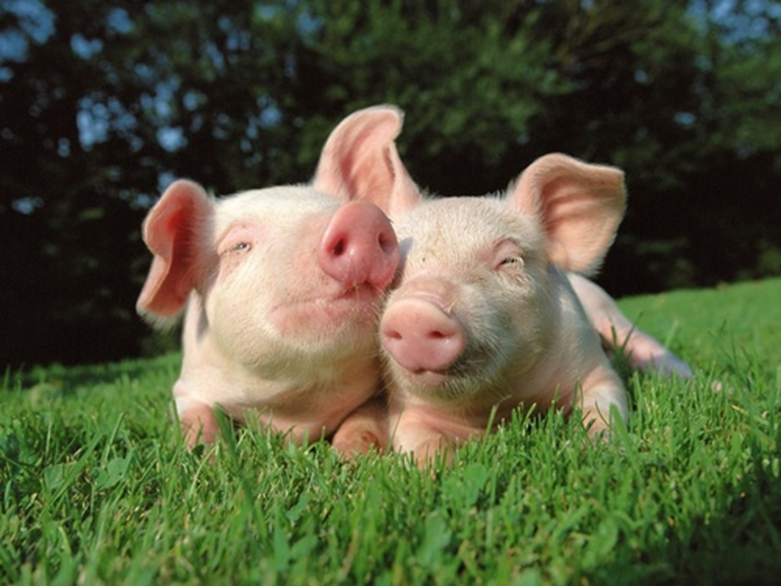 МИНИСТЕРСТВО СЕЛЬСКОГО ХОЗЯЙСТВА РОССИЙСКОЙ ФЕДЕРАЦИИФГБОУ ВПО «Кубанский государственный аграрный университет»СвиноводствоРабочая тетрадь для студентов–бакалавров факультета зоотехнологии и менеджмента КраснодарКубГАУ2016Рецензент:Л. И. Баюров–доцент кафедры физиологии и кормления сельскохозяйственных животных Кубанского государственного аграрного университетаСвиноводство: рабочая тетрадь по дисциплине «Свиноводство» для студентов-бакалавров факультета зоотехнологии и менеджмента / В.И.Комлацкий, Л.Ф. Величко, О.Н. Еременко, В.А. Величко.–Краснодар: КубГАУ, 2016.–99 с. Рабочая тетрадь составлена на основе типовой программы для сельскохозяйственных высших учебных заведений по дисциплине «Свиноводство», направлению 36.03.02 «Зоотехния». Цель издания–повышение уровня практической подготовки бакалавров по дисциплине «Свиноводство».Рабочая тетрадь предназначена для студентов, обучающихся по направлению 36.03.02 «Зоотехния».© Комлацкий В. И., Величко Л. Ф.,    Еременко О. Н., Величко В. А., 2016© ФГБОУ ВПО «Кубанский государственный аграрный университет», 2016ВВЕДЕНИЕВ плане развития свиноводства Кубань является самым перспективным регионом России. Это обусловливается высоким спросом свинины, а также рынками сбыта, как собственными, так и крупных городов России. По прогнозу экспертов ФАО, спрос на свинину в мире будет возрастать на 2 % в год, в том числе из-за увеличения численности населения (до 7,28 млрд чел.)Сейчас на земном шаре насчитывается около 940 млн гол. свиней, из них в Российской Федерации–21,2 млн, в том числе на Кубани–470 тыс. Следует напомнить, что неудовлетворительные ветеринарно-санитарные условия содержания и кормления свиней способствовали возникновению и распространению африканской чумы свиней АЧС. Произошел катастрофический сброс поголовья–с почти 3,4 млн до 288 тыс. Благодаря внедрению современной технологии содержания, за последние полтора года поголовье увеличилось и сегодня составляет более 470 тыс. гол., однако перспективы  Кубани с ее экономическими и социальными возможностями позволяют содержать до 5 млн. гол. свиней.Отрасль свиноводства благодаря биологическим особенностям животных (многоплодие, всеядность, скороспелость и высокий выход съедобной части туши) позволяет быстро наращивать производство дешевого и качественного мяса. Не случайно в мировом производстве мяса свинина занимает первое место, удельный вес ее составляет почти 42 %.Мясо свиней превосходит мясо других видов сельскохозяйственных животных по биологической и питательной ценности, богато полноценным белком, содержащим все незаменимые аминокислоты, ряд витаминов и минеральных веществ. Свинина по своим питательным и кулинарным достоинствам стоит на первом месте среди другой мясной продукции.С повышением спроса на мясную свинину в Краснодарском крае стали широко использоваться такие мясные породы, как ландрас, дюрок, йоркшир и их гибриды зарубежной селекции.Дальнейший рост эффективности свиноводства на Кубани вполне возможен. ЦЕЛИ И ЗАДАЧИ ДИСЦИПЛИНЫЦелями освоения дисциплины «Свиноводство» являются формирование теоретических знаний и практических навыков по ведению отрасли, технологии производства свинины в сельхозпредприятиях, крестьянских и личных подсобных хозяйствах населения, а также умения разработки научно - обоснованных нормативов по вопросам планирования производства продуктов питания и другой продукции свиноводства.Цели дисциплины:Технолог и организатор производства должен уметь правильно оценить тот или иной технологический прием, метод разведения или тип животных. Для этого он должен обладать разносторонними знаниями в области разведения, кормления и содержания животных, размещения ферм, их помещений, оснащения ферм комплексом машин и механизмов по обслуживанию животных. Обладая необходимым уровнем знаний, бакалавр сможет правильно разобраться в большом потоке информации и наиболее целесообразно применять лучшее в своем хозяйстве.Задачи дисциплины:ознакомить с основными проблемами и сущностью отрасли, современным состоянием и перспективами ее развития;научить студента методам повышения откормочной и мясной продуктивности, эффективности использования кормов, интенсификации производства свинины;научить студентов осуществлять качественный анализ деятельности отрасли, организовать работу исполнителей, уметь внедрять прогрессивные научные достижения и передовой опыт в производство.Тема 1. ЭКСТЕРЬЕР И КОНСТИТУЦИЯ СВИНЕЙЭкстерьер – внешний вид животного. По экстерьерным признакам судят о крепости организма, здоровье, развитие и способности к продуктивности.При оценке экстерьера необходимо хорошо знать стати (части тела) свиньи. Причем каждую стать нужно, рассматривать не изолированно друг от друга, а в связи с экстерьером животного в целом. Только животное с крепкой конституцией может давать крепкое здоровое потомство, продукцию (кожу, мясо, шпик) высокого качества.Под конституцией понимают совокупность анатомо-физиологических особенностей организма, обусловленных наследственностью, условиями развития, характером продуктивности и способностью организма реагировать на воздействие внешней среды.Цель занятия – ознакомить студентов с особенностями экстерьера; провести глазомерную и пунктирную оценку экстерьера хряков и свиноматок разных пород.Задание 1. Нанести на абрис границы статей экстерьера свиней и дать название статей.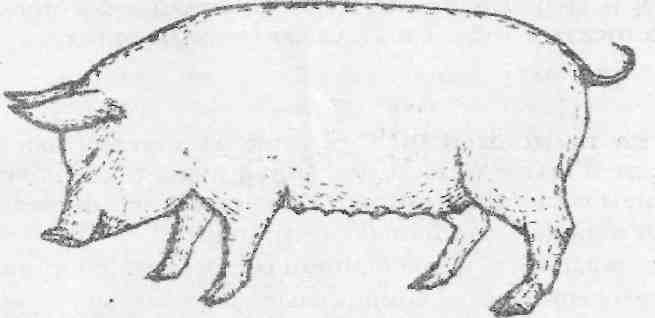 Рисунок 1 – Стати экстерьераЗадание 2. Отметить на абрисах особенности, достоинства и недостатки экстерьера по ключу для описания телосложения свиней. Описать ключ.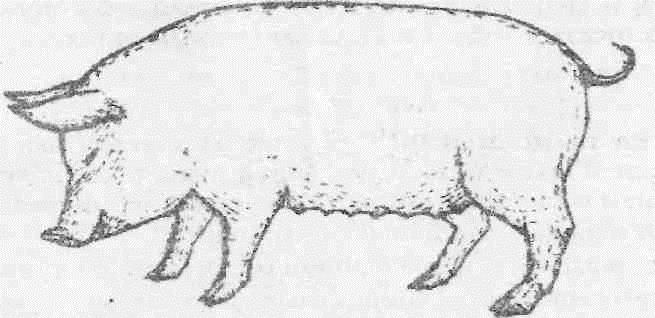 Провести глазомерную и пунктирную оценку экстерьера хряков и свиноматок различного направления продуктивности (данные записать в таблицы 1 и 2). Сделать заключение.Методика выполнения. Описание экстерьера или глазомерная оценка свиней проводится в указанной ниже последовательности с использованием общепринятой зоотехнической терминологии.Признаки породы–типичные, нетипичные.Пропорциональность–пропорциональное, непропорциональное.Формы телосложения–компактные, растянутые, округлые, угловатые.Темперамент–живой, спокойный, нервный, вялый.Движения–уверенные, свободные, без виляния задом на ходу, с вилянием на ходу.Конституция–крепкая, нежная  плотная, нежная  рыхлая, грубая  плотная, грубая  рыхлая.Кожа–плотная, рыхлая, толстая, тонкая, нежная, эластичная, морщинистая, со складками, бледная, розовая, гладкая, шелушащаяся.Щетина–блестящая, матовая, длинная, короткая, нежная, грубая, густая, редкая, извитая.Голова–грубая, тяжелая, легкая, нормальная, длинная, узкая, широкая.Профиль–прямой, слегка вогнутый, сильно вогнутый.Уши–длинные, короткие, прямостоячие, горизонтальные, свисающие.Ганаши–широкие, узкие, нормальные, мясистые, тощие.Шея–нормальной длины, короткая, длинная, широкая, узкая, с резким переходом в туловище.Холка–широкая, узкая, острая, с западинами или без западин за лопатками.Плечи–широкие, узкие, косопоставленные, прямые, хорошо обмускулены, слабо обмускулены.Грудь–широкая, узкая, глубокая, мелкая.Спина–широкая, узкая, прямая, мягкая, провисшая, аркообразная, длинная, короткая.Поясница–широкая, узкая, прямая, мягкая, провисшая, карпообразная, длинная, короткая.Бока–глубокие, неглубокие, длинные, короткие, округлые, плоские.Брюхо–плотное, рыхлое, отвислое, подтянутое.Подвздох–плотный, рыхлый, запавший, выполненный.Крестец–длинный, умеренно длинный, короткий, широкий, узкий, прямой, покатый, Свислый, крышеобразный, шилозадый.Окорок–длинный, короткий, полный, тощий, хорошо выполненный, слабо выполненный.Ноги передние–широко поставленные, узко поставленные, плотные, сырые, крепкие, слабые, прямые, иксообразные, о-образные, высокие, низкие, умеренно высокие, телячья постановка, козинец, бабки (сухие, мягкие, слабые), копыта (крепкие, рыхлые, блестящие, с трещинами).Ноги задние–крепкие, слабые, широко или узкопоставленные, низкие, высокие, умеренно высокие, сухие, сырые, сближенные в скакательных суставах, саблистые, слоновые, бабки (мягкие, проступающие, сухие), копыта (крепкие, тусклые, блестящие, рыхлые, плотные).Вымя матки–хорошо развитое, плохо развитое, дряблое, количество сосков, соски расставлены широко или узко, кратерные соски, наличие мастита.Семенники хряка–большие, маленькие, одинаковой величины
или различной, крипторхизм.Таблица 2 – Пунктирная оценка экстерьера свинейЗадание 3. Описать конституционные типы свиней. Записать данные в таблицу (таблица 3).Таблица 3 – Характеристика типов конституции свинейЗаключение:______________________________________________________________________________________________________________________________________________________________________________________________________________________________________________________________________________________________________________________________________________________________________________________________________Контрольные вопросыЧто такое экстерьер?Методы оценки экстерьера.Что учитывается при оценке экстерьера?Класс животного, имеющего сумму баллов за экстерьер 90.За какие стати экстерьера дается максимальный балл свинье при пунктирной оценке?Недостатки экстерьера, обусловленные наследственностью.Голова: границы и пороки стати.Шея: границы и пороки стати.Стати передней трети туловища.Холка: границы и пороки стати.Лопатка: границы и пороки стати.Плечо: границы и пороки стати.Грудь: границы и пороки стати.Пороки передних конечностей.Бабки: границы и пороки стати.Пороки копыта.Стати средней трети туловища.Спина: границы и пороки стати.Поясница: границы и пороки стати.Бока: границы и пороки стати.Пороки подвздошной области.Дефекты сосков и вымени.Дефекты половых органов хряка.Стати задней трети туловища.Крестец: границы и пороки стати.Окорок: границы и недостатки стати,Пороки задних конечностей.Что такое конституция?Кем предложена и что положено в основу классификации по типам конституции?Типы конституции, их краткая характеристика.С какими хозяйственно полезными признаками связана конституция?Кто предложил классификацию по типам высшей нервной деятельности? Перечислить типы.По каким показателям определяют тип конституции?По каким свойствам оценивают развитие кожи и щетины?По каким статям оценивают развитие костяка и мускулатуры?Тема 2. ИЗУЧЕНИЕ РОСТА, РАЗВИТИЯ СВИНЕЙ, ИХ МЕЧЕНИЕКонтроль за ростом животных путем взвешивания и обмера осуществляется на основе данных зоотехнического учета.Занятие 1. Определить и проанализировать абсолютный, среднесуточный и относительный прирост молодняка свиней по данным таблицы 6. Определить живую массу свиней по промерам. Методика выполнения:Абсолютный прирост устанавливается по разнице в живой массе в конце и начале изучаемого периода, выражается в килограммах:  .Среднесуточный прирост за определенный период выражается в граммах и вычисляется по формуле:  .Относительный при- f рост вычисляется по формуле, %: ,где, А–абсолютный прирост, кг;S–среднесуточный прирост, г;О–относительный прирост, %;Wt–живая масса животного в конце учетного периода, кг;Wo–живая масса животного в начале периода, кг;t–время  между начальным и конечным периодом  взвешивания, дн.Относительный прирост характеризует интенсивность роста, а абсолютный и среднесуточный прирост–скорость роста.Таблица 4 – Результаты оценки скорости и интенсивности роста молодняка свинейВычертить графики   абсолютного (А) и относительного (О) прироста молодняка свиней.     А(кг) 										О (%)                                                                                     1         2        3         4          5         6 МесяцЗаключение: ___________________________________________________________________________________________________________________________________________________________________________________________________________________________________________________________________________________________________________________________________ Таблица 5 – Динамика живой массы поросятПродолжение таблицы 5Таблица 6 – Промеры и живая масса свинейТаблица 7 – Определение живой массы свиней по промерамЦель занятия–ознакомить студентов с измерительными инструментами и приборами, правилами пользования ими, помочь в освоении техники взятия промеров; научить вычислению и пользованию основными индексами телосложения; изучить нумерацию свиней татуировкой и выщипали.Задание 3. Указать, между какими точками (и какими инструментами) берутся промеры при оценке развития свиней:Длина туловища	_____________________________________________Обхват груди	___________Высота в холке_______________________________________________Глубина груди________________________________________________   Ширина груди	Обхват пясти_________________________________________________Длина головы__________________________________________________Ширина головы	Взвесить и измерить свиноматок разных пород. Оценить класс развития. Результаты оформить в виде таблицы (таблица 8).Таблица 8 – Оценка развития свинейУказать основные принципы и методы оценки свиней по типу телосложения. Вычислить индексы свиней разных пород и по ним определить тип телосложения (таблица 9).Таблица 9 – Индексы телосложения свиней	Дать рекомендацию по дальнейшему использованию животных:____________________________________________________________________________________________________________________________________________________________________________________________________________________________________________________________________________________________________________________________________________________________________________________________________________________________________________________________________________________________Задание 4. Изучить правила нумерации и способы мечения приплода.Основой зоотехнического учета являются правильная нумерация и своевременное мечение приплода.Нумерация приплода заключается в присвоении ему гнездовых и заводских номеров. Отсчет гнездовых номеров ведется ежегодно с 1 января, начиная с первого номера; заводских номеров–с первого номера по 99999, после чего нумерация начинается снова с единицы.Метят свиней татуировкой, бирками или выщипами на ушах. Хрячкам ставят нечетные заводские номера, свинкам–четные. При мечении татуировкой гнездовой номер ставят поросенку на левое ухо не позднее первого дня после рождения, а заводской–на правом ухе в возрасте от одного до двух месяцев. При нумерации выщипами применяют следующий ключ: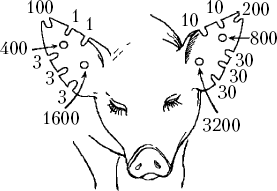 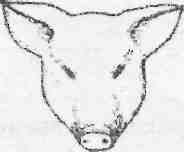 Обозначить на рисунке ключ для нумерации свиней выщипами.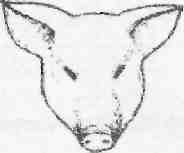 Проставить гнездовой номер хрячку и свинке.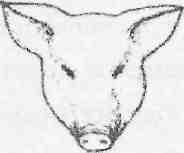 Проставить вышипами индивидуальные номера хрячку и свинке.Контрольные вопросыКогда проводят измерение хряков и маток?Где и какие промеры берутся палкой, лентой, циркулем?Как рассчитываются основные индексы телосложения и где они используются?Опишите метод оценки свиней по направлению продуктивности. Кем предложена классификация по типам телосложения свиней?      Дайте краткую характеристику типов.5. Величина индекса сбитости свиней разного типа телосложения.6. Где и когда ставятся гнездовой и индивидуальный номера поросятам?7. Какие методы мечения свиней существуют?8. Как проводится мечение свиней татуировкой?9. Мечение выщипами: дать описание ключа.Тема 3. ОПИСАНИЕ ПОРОД СВИНЕЙ ОТЕЧЕСТВЕННОЙ И ИМПОРТНОЙ СЕЛЕКЦИИЦель занятия–ознакомиться с породами свиней, районированными в Краснодарском крае.В мясном балансе страны производство свинины занимает лидирующее положение ___ %, для сравнения: производство свинины  составляет ___ %, мяса птицы ___%. Всего численность свиней в Краснодарском крае на 1.01.2015 г составила ____ гол.Методика выполнения. С использованием учебников, журналов, фотографий и других источников дать краткую характеристику происхождения, тип телосложения, развитие и продуктивность, использование в товарном свиноводстве (рисунки 2–8).__________________________________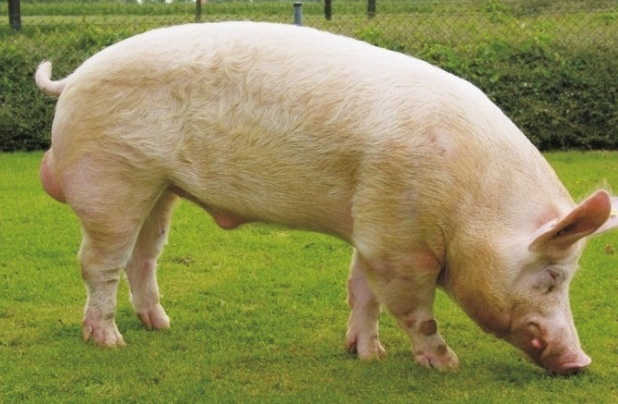 ______________________________________________________________________________________________________________________________________________________________________________________________________________________________________________Рисунок 2 – Хряк крупной белой породы__________________________________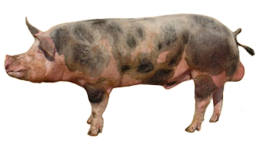 ________________________________________________________________________________________________________________________________________________________________________________________________________________________________________________________________________________
Рисунок 3 – Хряк породы пьетрен 
____________________________________________________________________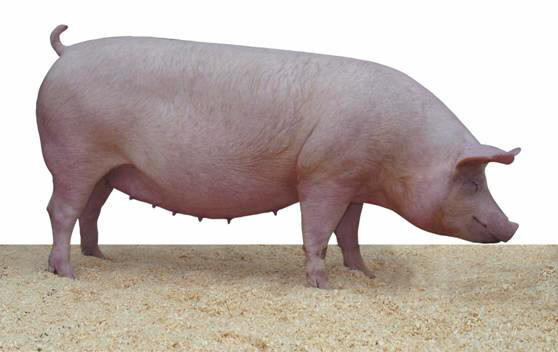 ____________________________________________________________________________________________________________________________________________________________________________________________________________________________________________________________________________________________________________________________________________________
Рисунок 4 – Свинка породы йоркшир________________________________________________________________________________________________________________________________________________________________________________________________________________________________________________________________________________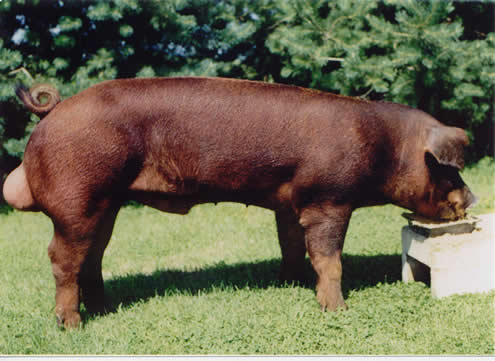 ________________________________________________________________________________________________________________________________________
Рисунок 5 – Хряк породы дюрок________________________________________________________________________________________________________________________________________________________________________________________________________________________________________________________________________________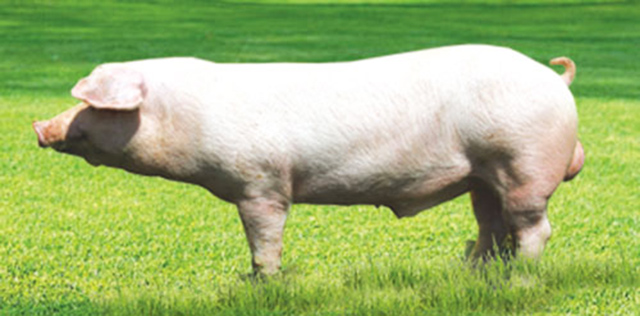 ______________________________________________________________________________________________________Рисунок 6 – Хряк породы ландрас______________________________________________________________________________________________________________________________________________________________________________________________________________________________________________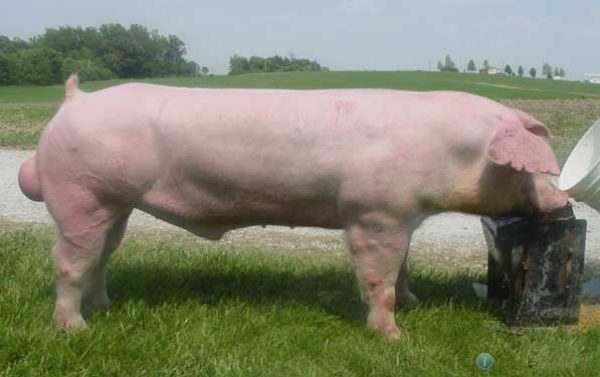 Рисунок 7 – Хряк скороспелой мясной породы(южный тип) СМ-1________________________________________________________________________________________________________________________________________________________________________________________________________________________________________________________________________________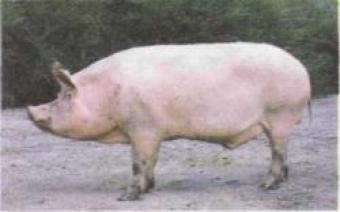 ______________________________________________________________________________________________________Рисунок 8 – Хряк белой короткоухой породы____________________________________________________________________________________________________________________________________________________________________________________________________________________________________________________________________________________________________________________________________________________________________________________________
Рисунок 9 – Хряк породы гемпшир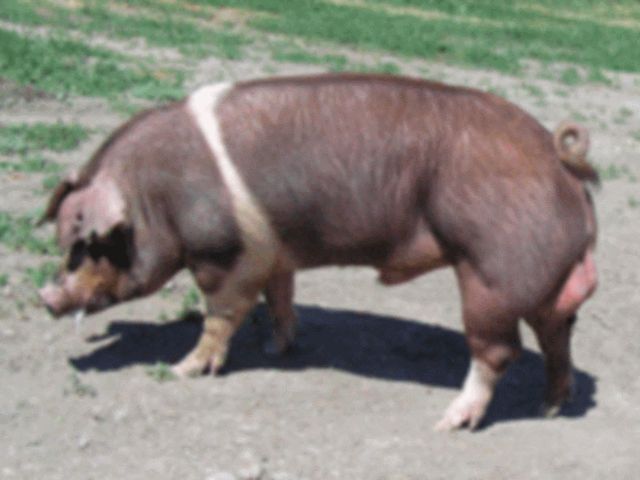 Контрольные вопросыНазовите породы мясного, мясосального и сального направления продуктивности?Какие породы, выращиваемые на Кубани, выведены в Северо-Кавказском регионе?Назовите многоплодные и малоплодные породы свиней.В каком направлении ведется селекция пород свиней, разводимых в Краснодарском крае?Назвать породы с высокими откормочными качествами.Назвать породы с высокими мясными качествами.В какой породе самые крупные животные и в какой–самые мелкие?Каким породам более 100 лет, каким от 50 до 100 и каким–меньше 50 лет?Тема 4. ОРГАНИЗАЦИЯ И ТЕХНОЛОГИЯ КОРМЛЕНИЯ
СВИНЕЙЦель занятия–привить студентам навыки планирования потребности свиней в кормах с учетом типа кормления, возраста и физиологического состояния животных; ознакомить со способами подготовки кормов к скармливанию.Задание 1. Установить потребность свиноводческой фермы в кормах с учетом определенного типа кормления.Методика выполнения. Среднегодовое поголовье свиней выписывается из задания для составления курсовой работы (согласно заданного варианта), нормы на голову в сутки выбираются из справочной литературы. Общая потребность в кормах на год определяется умножением среднегодового поголовья на годовую потребность на одну голову по группе и на 365 дн и записывается в таблицу.Соотношение кормов в рационе с учетом типа кормления можно взять из справочника или придерживаться следующих рекомендаций (таблица 10).Таблица 10 – Примерная структура рационов, применяемая на УПК «Пятачок»,% Таблица 11 – Примерная структура рационов для свиней в личных подсобных     хозяйствахПриняв общую потребность в кормах по каждой группе за 100%, определить с учетом заданной структуры рациона потребность по группам кормов и просуммировать результаты по вертикали (таблица 11).Чтобы перевести потребность в кормах, выраженную в кормовых единицах, в натуральные корма, необходимо определить удельный вес каждого корма в структуре рациона, записать эти данные в таблицу 12. По пропорции найти, сколько кормовых единиц в годовом балансе кормов будет занимать каждый корм. Затем перемножить эту потребность на питательность каждого вида корма и установить, сколько нужно иметь кормов для расчетного поголовья в натуральном виде.С учетом урожайности кормов, выращенных в хозяйствах, определить потребность в посевных площадях под корма, необходимые для свинопоголовья.Таблица 12 – Потребность в посевных площадяхКонтрольные вопросыКак рассчитать годовую потребность какой-либо   производственной группы свиней в энергии и протеине?Как рассчитать годовую   потребность любой группы свиней в натуральных кормах?Как определить посевные площади под кормовые культуры для свиноводства?Тема 5. ТЕХНОЛОГИЯ СОДЕРЖАНИЯ СВИНЕЙЦель занятия–изучить системы содержания, типы помещений для размещения свиней; конструкции станков для разных производственных групп.Задание 1. Изучить конструкции станков для содержания свиней. Выбрать оптимальный вариант для каждой производственной группы, занести данные в таблицу 13; вычертить план станка для одной из половозрелых групп (по указанию преподавателя).Таблица 13 – Выбор станков оптимальной конструкцииУсловные обозначения:Навозный проходКормовой проходКормо-навозный проходНавозный каналКормушкаПоилкаДверцаОбогревательРешетчатая перегородка Сплошная перегородка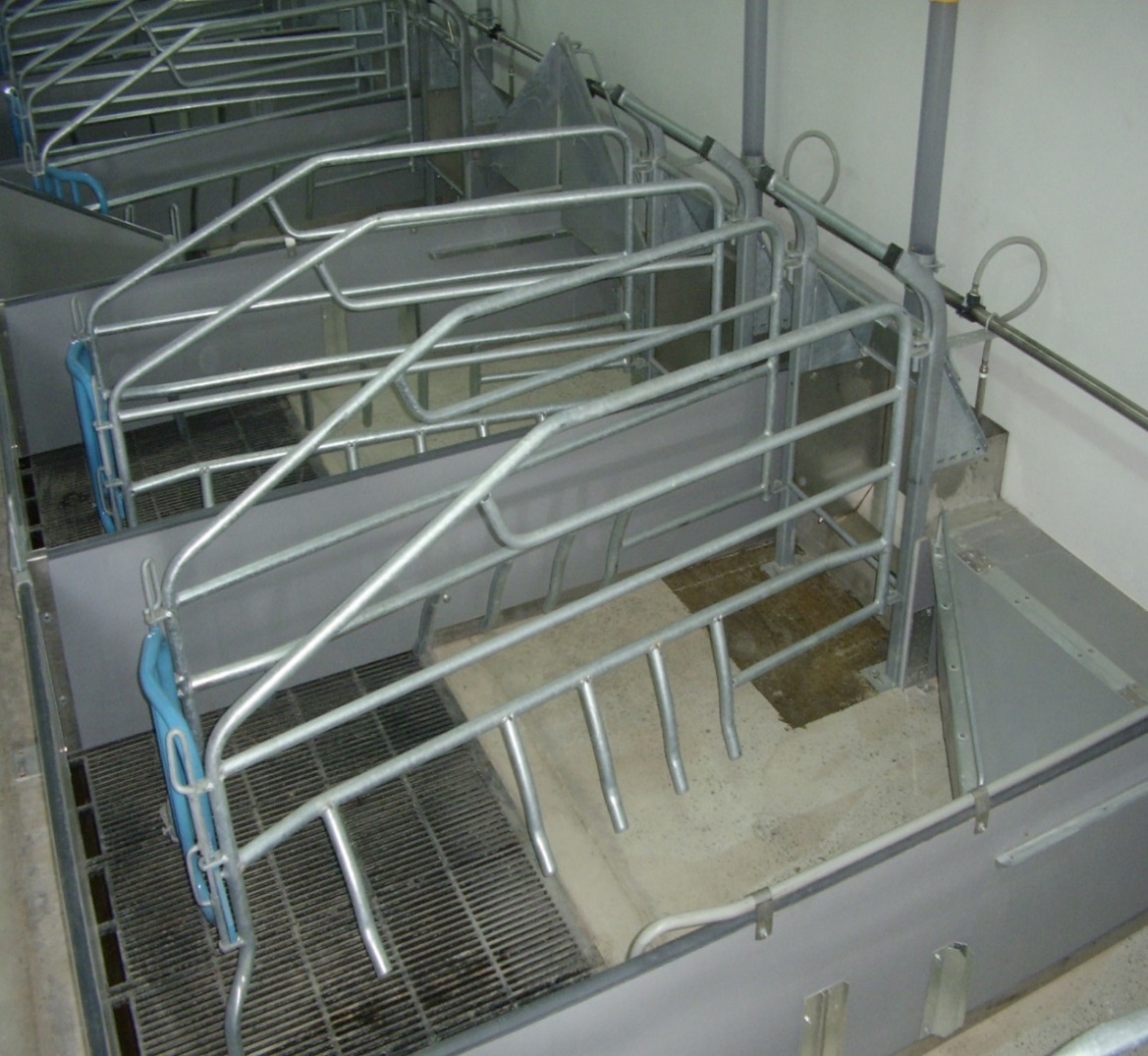 Рисунок 10 – Станок для подсоcных свиноматокХарактеристика здания:Предназначение (для какой производственной группы) ___________Размеры: длина                             м, ширина                           м, высота                  м.Количество рядов станков _________________________Ширина станка __________________________________м.Количество станков в одном ряду___________________Количество проходов_______________________Назначение проходов и их ширина _______________________________ ____________________________________________________________Количество животных, размещающихся в одном ряду станков, _________гол.Количество животных, размещающихся в ________ рядах, 	 гол.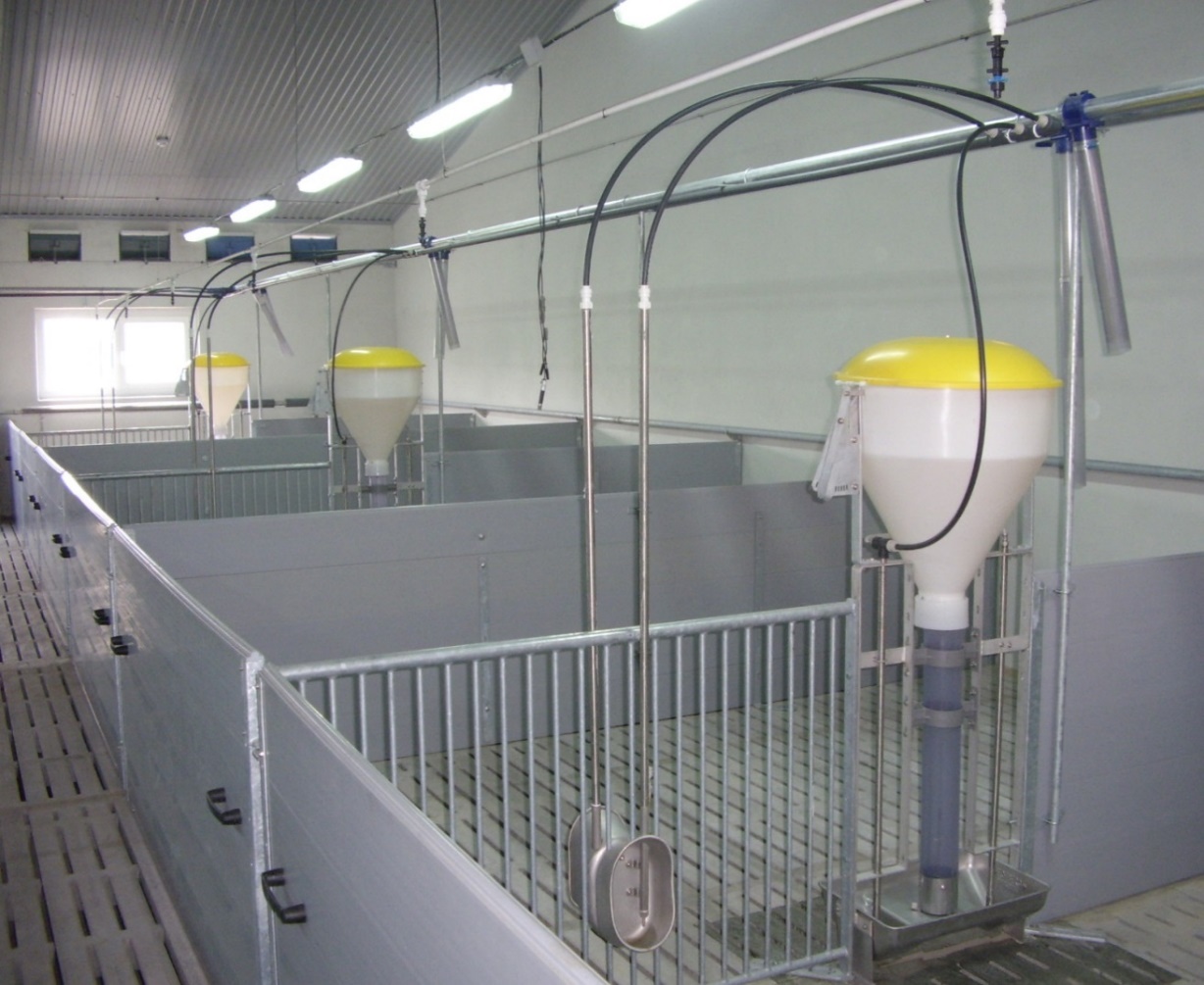 Рисунок 11 – Станок секции откормаТема 6. БОНИТИРОВКА СВИНЕЙЦель занятия–изучить основные положения инструкции «Порядок и условия проведения бонитировки племенных свиней», усвоить основные термины и их определения. Обучить методике и технике комплексной оценки свиней при бонитировке. Ознакомиться с основными принципами составления «Сводной бонитировочной ведомости свиней».Задание 1. Изучить основные положения инструкции и записать в тетрадь.Определить комплексный класс хряка за три года:Из племенной карточки хряка записать показатели в раздел 2 данные использования хряка и определить его класс хряка за многоплодие, число поросят в 30 дн и массу гнезда в 30 дн (приложение 4).Оценить хряка по собственной продуктивности (раздел 3; приложение 3).Определить продуктивность хряка по откормочным и мясным качествам (приложение 5).Провести комплексную оценку хряка по всем показателям (приложение 7).Задание 2. Определить комплексный класс свиноматки по трем бонитировкам:Из племенной карточки свиноматки записать показатели в раздел 2; собственной продуктивности, многоплодие, количество поросят в 30 дн, массу гнезда в 30 дн и по приложениям 3 и 4 оценить их.Оценить свиноматку по качеству потомства (приложение 5);Разделить средние данные продуктивности свиноматки (раздел 4) по трем бонитировкам.Определить суммарный класс свиноматки по трем бонитировкам (приложение 7).КАРТОЧКА ПЛЕМЕННОГО ХРЯКАКому принадлежитПроисхождениеПлеменное использование хрякаОценка хряка и его родителейКраткое описание экстерьера______________________________________________________________________________________________________________________________________________________________________________________________________________________________________________________________________________________________________________________________________________________________________________________________________________________________________________________________________________________________________________________________________________________________________________КАРТОЧКАПЛЕМЕННОЙ СВИНОМАТКИ                   Кому принадлежитПроисхождениеОценка свиноматки и ее родителей по продуктивностиПродуктивность свиноматки4 Средние данные продуктивности свиноматки качествам5 Результаты оценки свиней по откормочным и мясным качествамОписание экстерьера: _______________________________________________ ______________________________________________________________________________________________________________________________________________________________________________________________________ЗаключениеНа основе бонитировки наметить мероприятия по дальнейшему улучшению качественных показателей стада.___________________________________________________________________________________________________________________________________________________________________________________________________________________________________________________________________________________________________________________________________________________________________________________________________________________________________________________________________________Контрольные вопросыСодержание следующих терминов: бонитировка, племенные свиньи, племенной молодняк, ремонтный молодняк.Каковы цель и сроки проведения бонитировки?Какие группы подлежат бонитировке?Как учитывается породная принадлежность при бонитировке?Как оценивается развитие ремонтного молодняка?Значение и техника прижизненного определения толщины шпика.Как оценивается суммарный класс молодняка?Оценка экстерьера хряков и свиноматок.Показатели и порядок оценки хряков и маток по развитию.Как определяется класс хряков и свинок по продуктивности?Техника оценки маток по собственной продуктивности.Оценка продуктивности хряков и маток методом контрольного откорма.По каким показателям оценивается продуктивность хряков в возрасте 12, 24 и 36 мес?Как определяется суммарный класс взрослых животных? Тема 7. ЗООТЕХНИЧЕСКИЙ И ПЛЕМЕННОЙ УЧЕТ 
В СВИНОВОДСТВЕФормы зоотехнического учета являются основными документами племенного хозяйства, их ведут в одном экземпляре и хранят в сейфах или металлических запирающихся шкафах. Все формы периодически проверяет зоотехник-селекционер (основные формы № 1-св и № 2-св) руководитель хозяйства.В формах необходимо заполнять все графы четко и разборчиво.Исправления, помарки при заполнении форм зоотехнического учета не допускаются. В исключительных случаях ошибочная запись может быть аккуратно зачеркнута и сверху написаны правильные сведения. Рядом с исправленной записью должна стоять подпись лица, внесшего исправление.Каждый из учитываемых в формах признаков записывают определенным числом значащих цифр в зависимости от точности его измерения. Массу тела и длину туловища, взрослых животных и ремонтного молодняка записывают только целыми числами (с точностью до 1 кг и 1 см).Массу гнезда при рождении, в возрасте 50 дн, 2 и 4 мес записывают целыми числами (с точностью до 1 кг). Массу одного поросенка в возрасте        21 дн и 2 мес записывают с точностью до одной десятой килограмма.Колонки «Закрепление хряков» с указанием кличек и номеров основного и заменяющего производителей и «Цель прикрепления» заполняют в соответствии с планом прикрепления хряков и маток, составляемым ежегодно на основании результатов бонитировки и изучения схем родственных связей с учетом задач перспективного плана селекционно-племенной работы.Таблица 14 – Формы зоотехнического учетаЦель занятия–ознакомиться с формами и техникой ведения зоотехнического и племенного учета на свиноводческих фермахЗадание 1.  По данным фактических материалов свинокомплекса заполнить основные формы зоотехнического учета.Журнал учета случек и осеменения (ПФ*, ТФ**)*ПФ – формы учета на племенных фермах**ТФ – формы учета на товарных фермахВсе данные в эту карточку записывают из формы «Книга учета опоросов и приплода свиней».Станковая карточка подсосной матки (ПФ, ТФ)Свиноматка	кличка, инд. номерПорядковый номер опороса матки___________________________	Хряк____________________________________________________	кличка, инд. номерДата фактического опороса _________гнездо__________________АКТ №_______на отъем поросят (ПФ)Хозяйство_____________________________________Бригадир______________________________________                                                        «___»_________20___гКличка матки _____________________  Ушной номер ______________(правый, левый)
Гнездо №________ 	                  Дата рождения (__________)______________ 20___ г.Итого _________________кгСредняя масса 1 поросенка при отъеме, кг_____Итого	кгСредняя масса 1 поросенка при отъеме, кг_____Книга учета опоросов и приплода свиней (ПФ)При заполнении этой формы по порядку номеров записывают сначала хрячков, а затем свинок. Поросят, подсаженных в данное гнездо из других, записывают отдельно, после собственных (пропуская одну строчку). В колонке «Ушной номер» указывают номер гнезда, из которого отсажены эти поросята. Номер гнезда, куда отсажены поросята, записывают в колонке «номер акта»Номер гнездаКличка свиноматки Кличка хрякаИнд. номер Инд. номерДата случки_____________, дата опороса__________, порядковый номер опороса	__, кол-во сосков у свиноматок_____,количество элитных предков ____, родились: животных нормальных поросят______, мертвых и уродов_____,масса гнезда при рождении _____кг.На 5 –10-й день опороса: масса матки _____кг, длина туловища ______см.   Итого_________________________________________________________   В среднем __________________________________________________Журнал выращивания ремонтного молодняка (ПФ)Данные о массе поросят в 2 и 4 месяца переносят из «Книги учета опоросов и приплода свиней». В остальные колонки записывают массу и длину туловища ремонтного молодняка в возрасте 6, 8, 9 ,10 мес.Журнал регистрации оценки телосложения племенных хряков и маток (ПФ)Тема 8. ОЦЕНКА ПЛЕМЕННОЙ ЦЕННОСТИ СВИНЕЙ ПО
МЯСНЫМ И ОТКОРМОЧНЫМ КАЧЕСТВАМ ПОТОМСТВА Цель занятия–ознакомить студентов с методикой контрольного убоя свиней, вычислением убойного выхода, выхода мышечной и жировой тканей в туше, площади «мышечного глазка»; научить определять класс животных по результатам контрольного окорма.Задание 1. Оценить убойные и мясные качества свиней разного направления продуктивности на бойне учхоза, данные внести в таблицу 15.Методика выполнения1.	Взвесить свиней перед убоем и взять промеры: длину туловища и обхват груди.2. Вычислить индекс «сбитости»: 3. Определить массу шкуры, туши, внутреннего жира. Рассчитатьубойную массу и убойный выход.Определить на висячей туше размеры: максимальная толщина шпика на холке (в самой толстой части), над 6-7-м грудными позвонками.На поперечном разрезе туши за последним ребром измерить длину и высоту длиннейшей мышцы спины и определить площадь «мышечного глазка» по формуле (см2).Произвести сортовую разрубку одной из полутуш: отделить баки–поперечным разрубом перед атлантом; рульку–на уровне локтевого сустава; голяшку–над скакательным суставом; лопатку–поперечным разрубом туши за задним утлом лопатки; окорок–поперечным разрубом перед последним поясничным позвонком; пашинку–безреберную часть; корейку и грудинку получают продольным горизонтальным разрубом; боковую часть–через точку присоединения последнего ребра.Взвесить отруба и определить их выход в процентах к массе полутуши.Произвести обвалку полутуши, определить выход мышечной, жировой и костной тканей в туше.Сделать заключение о мясных и убойных качествах свиней разного направления продуктивности.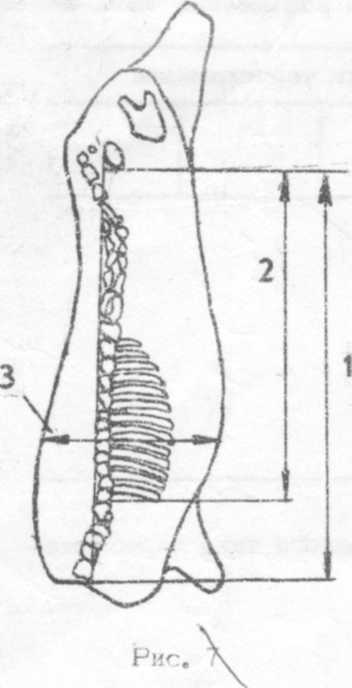 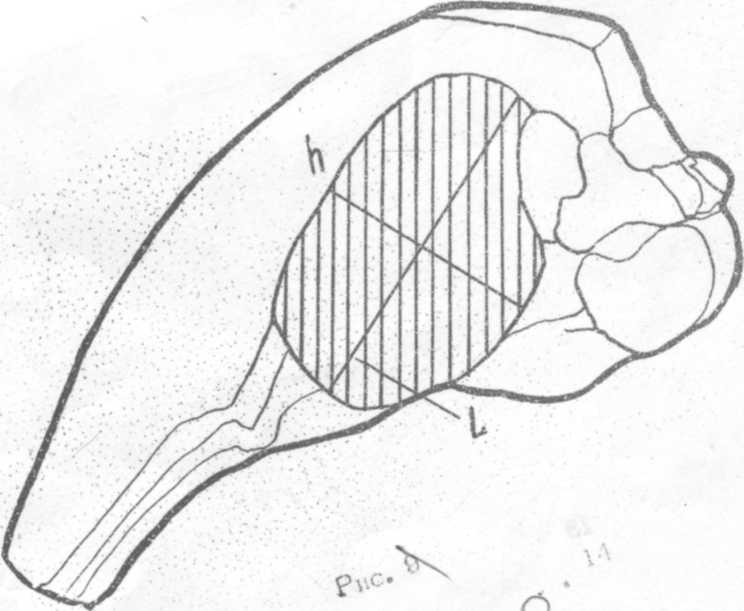 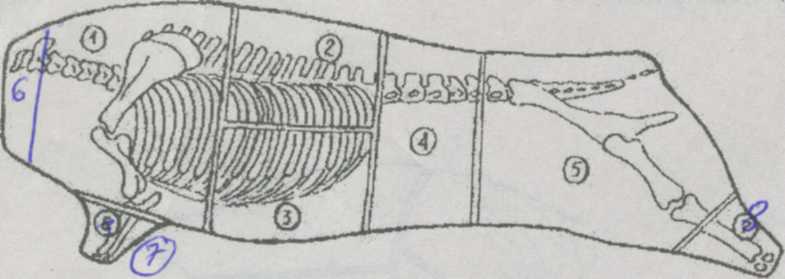 Рисунок 15 – Разделка туши1–лопатка; 2–кореqка; 3–грудинка; 4–пашинка; 5–окорок; 6–баки; 7–рулька; 8–голяшка.Задание 2. Определить    племенную ценность хряков и свиноматок по откормочным и мясным качествам.Методика выполнения. Каждый хряк оценивается по 12 потомкам, а свиноматка–по четырем, оптимальным вариантом отбора животных для контрольного откорма является: по четыре животных из трех пометов, т.е. от трех маток. При этом оценку получают одновременно три матки и хряк (таблицы 15, 16).Таблица 15 – Результат контрольного убоя1. В «Карточку по оценке племенных животных по откормочным качествам потомства» записываются данные оценки по 12 подсвинкам из трех пометов. В сводной таблице 16 следует указать средние данные по каждой матке (по четырем животным), а затем посчитать средние данные по 3 маткам (по 12 потомкам), получив, таким образом, оценку хряка по потомству.Таблица 16 – Карточка оценки племенных животных по откормочным и племенным качествам потомстваТаблица 17 – Средние по стаду данные оцененных хряковПо трем хрякам и по девяти свиноматкам, пользуясь инструкцией «Порядок и условия проведения бонитировки племенных свиней», определить по внесенным в таблицу 16 средним показателям откормочных и мясных качеств класс каждого животного за каждый оценочный признак.Вывести средний балл и суммарный класс каждому животному по откормочным и мясным качествам.Записать в таблицу 17 средние данные и результаты оценки      10 хряков и выделить из них по два лучших и худших.Контрольные вопросы Что такое контрольный откорм?Количество потомков при оценке хряков и свиноматок.Сколько и каких животных по полу отбирают для контрольного откорма?Какие показатели классифицируются при контрольном откорме?С какой массой поросята отбираются и ставятся на контрольный откорм при индивидуальном и групповом содержании?Техника кормления и содержания свиней на контрольном       откорме.Конец учетного периода при оценке свиней при индивидуальном и групповом содержании.Степень наследуемости откормочных и мясных качеств у       свиней.Что такое убойная масса, убойный выход?Какие показатели характеризуют откормочные и мясные         качества?Место и методы измерения  площади «мышечного глазка».Выход мяса в туше свиней разного направления продуктивности.В каком месте туши и чем берутся промеры толщины шпика, длины туши, бока, ширины груди при контрольном убое?Тема 9. СОСТАВЛЕНИЕ ПЛАНА ПОДБОРА СВИНЕЙЦель занятия–ознакомить студентов с основными требованиями при подборе пар для спаривания и научить обоснованно, проводить закрепление хряков за матками.Методика выполнения. Подбор–это целенаправленное спаривание животных для получения желаемого потомства. Проводимый в плановом порядке подбор способствует накоплению и закреплению конкретных наследственных качеств животных.    Гомогенный, или однородный, подбор–спаривание животных сходных, или одинаковых по основным хозяйственно полезным признакам (происхождение, экстерьер, тип телосложения, продуктивность) е. Его цель–закрепить признаки в потомстве, консолидировать стадо.    Гетерогенный, или разнородный, подбор предусматривает спаривание животных, отличающихся по каким-то признакам, с целью улучшить показатели продуктивности, устранить экстерьерные недостатки.       И н д и в и д у а л ь н ы й  подбор основан на всестороннем изучении экстерьера, конституции и продуктивности подбираемых для спаривания животных.При таком подборе необходимо учитывать:Происхождение животных, наличие общих предков не ближе IV ряда родословной (умеренный инбридинг). При гомогенном подборе допускается инбридинг в степени III–III, III–IV.Продуктивность хряков должна быть не ниже продуктивности маток, а суммарный класс–не ниже элиты. К животным сального или мясосального направления продуктивности подбираются животные мясного типа.Не допускается спаривание животных с одинаковыми экстерьерными недостатками или с ослаблением конституции.Учитывается возраст спариваемых животных. Не рекомендуется случать молодых животных с молодыми (до 24 мес), старых со старыми (более 50 мес) и старых с молодыми.Заменяемый хряк должен быть той же линии, что и основной, и быть сходным с ним по основным хозяйственным признакам.Задание 1. Составить план подбора на 10 маток, используя карточки племенных хряков и маток, с указанием характера и цели подбора. Для половины маток предусмотреть гомогенный подбор, для остальных - гетерогенный. Результаты подбора внести в ведомость закрепления свиноматок за хряками (таблица 18).Таблица 18 – Ведомость закрепления свиноматок за хрякамиТаблица 19 – Ведомость закрепления свиноматок за хряками Контрольные вопросыЧто такое подбор?Перечислите методы подбораКакой подбор применяется для закрепления наследственных качеств?Какой подбор используется для получения новых качеств в стаде?С чего нужно начинать индивидуальный подбор?Как осуществляется подбор при селекции свиней на повышение мясности?Каких подбирают животных для улучшения многоплодия?Каких животных нельзя спаривать друг с другом?Тема 10. ЗООТЕХНИЧЕСКАЯ И ЭКОНОМИЧЕСКАЯ ОЦЕНКА 
РАЗНОЙ ИНТЕНСИВНОСТИ ИСПОЛЬЗОВАНИЯ СВИНОМАТОКЦель занятия– изучить методику расчета зоотехнической и экономической эффективности разной интенсивности использования свиноматок. Основные показатели, характеризующие уровень интенсивности использования основных свиноматок:  число опоросов, приходящееся, на матку в год, которое зависит от продолжительности цикла воспроизводства; при сверхраннем отъеме поросят и интенсивном использовании маток цикл воспроизводства составит 128 дн (114 + 7 + 7), при экстенсивном использовании может достигать 250–300 дн. При интенсивном использовании маток можно получить до 2,85 опоросов в год;  производство свинины на одну основную матку в год при откорме потомства до живой массы 110 кг: находят отношением живой массы всех выращенных поросят к количеству маток; показатель использования основных маток, который выражается отношением фактического числа опоросов в год на матку к максимально возможному количеству опоросов (2,85). При одном опоросе в год он будет равен 0,35, а при 2,85  - 1; потери поросят от недоиспользования маток. При количестве 2,85 опороса в год и числе поросят, принесенных маткой за один опорос 10, за год от свиноматки можно получить 28,2 поросят. При получении, например, 1,8 опороса в год будет получено 18 поросят. Потери поросят от недоиспользования–10,5 голов; расход кормов (в кормовых единицах) на одного новорожденного поросенка, определяется по формулеКП = –К,где,  КП–расход кормов на новорожденного поросенка, корм. ед.;КМ–затраты кормов на основную свиноматку в год, корм. ед.;ПМ–среднегодовое поголовье основных свиноматок;КХ–затраты кормов на хряка-производителя в год, корм. ед.; ПХ–среднегодовое поголовье хряков-производителей;Г–общее поголовье поросят, полученных за год;К–постоянный коэффициент, показывающий количество кормов (корм. ед.), необходимых свиноматке при выкармливании одного поросенка-сосуна в течение подсосного периода.Коэффициент К изменяется в зависимости от продолжительности подсосного периода:Себестоимость одного новорожденного поросенка определяется отношением произведения расхода кормов (корм. ед.) на одного новорожденного поросенка и себестоимости одной кормовой единицы к доле затрат на корма в себестоимости поросят. Полученное отношение умножают на 100. ,где, КП–расход кормов на одного новорожденного поросенка, корм. ед;С–стоимость одной кормовой единицы, руб;ЗК–доля затрат на корма в себестоимости поросят, %Задание. Проведите расчет показателей экономической эффективности использования свиноматок. Исходные данные приведены в таблице 20.Таблица 20 – Исходные данныеТаблица 21 – Расчет экономической эффективности использования свиноматокДля определения наиболее эффективного варианта использования свиноматок сравните величины потерь от недоиспользования маток (п. 8) и себестоимости одного новорожденного поросенка (п. 11). Чем выше эти показатели, тем менее эффективно использование свиноматок. Сделайте вывод о наиболее эффективном варианте использования свиноматок.Тема 11. ОЦЕНКА СОЧЕТАЕМОСТИ ХРЯКОВ И СВИНОМАТОКЦель занятия–научиться проводить анализ результатов спаривания хряков со свиноматками различных родственных групп.Методические указания. Многолетняя практика племенной работы показывает, что одни и те же свиноматки при спаривании с разными производителями дают неодинаковое потомство. В племенных хозяйствах, где размножают и совершенствуют линии и семейства животных, учет сочетаемости пар при подборе является необходимостью.Если производители уже использовались в стаде и получено от них наилучшее потомство, то надо в дальнейшем этих или сходных свиноматок подбирать к тем же производителям или их сыновьям. А выращенного в хозяйстве молодого хряка надо спаривать с такими же по телосложению свиноматками, которые по опыту подбора прошлых лет дали ценный приплод от сочетания с предками или родственниками данного производителя.Если нужно использовать молодого хряка,  выращенного в другом хозяйстве в новой линии, когда отсутствуют данные о сочетании пар, к нему можно подбирать первый год маток различной генеалогической принадлежности, производя, таким образом, поиски наилучшей сочетаемости.Задание 1. По конкретным материалам определенного хозяйства определить, со свиноматками каких семейств (родственных групп) данный хряк дает лучшее и худшее потомство. Найти разницу в абсолютных показателях или в процентах от средних показателей хряка (таблицы 22,23). Таблица 22 – Сочетаемость хряка со свиноматками различных семействТаблица 23 – Сочетаемость хряка со свиноматкамиТема 12. РАСЧЕТ ФЕРМЕРАМИ ОСНОВНЫХ ТЕХНОЛОГИЧЕСКИХ ПАРАМЕТРОВ ПРИ КРУГЛОГОДОВЫХ ОПОРОСАХЦель работы–научить студентов производить расчеты потребности в поросятах, маточном и откормочном поголовье с учетом запланированного объема производства свинины; составлять план случек и опоросов; план поставки и снятия с откорма; рассчитывать оборот стада и делать расчет потребности в кормах и воде.Работа выполняется по индивидуальному заданию–одному из фермерских хозяйств Краснодарского края. Результаты записать в таблицу (таблица 23).    Таблица 24 – Показатели интенсивности воспроизводства стадаЗадание 1. Составить план случек и опоросов и движения маточного поголовья. Расчет движения поголовья начинается с распределения в таблицу 24 некоторых данных из таблицы 23 и из задания. Общее для всех условие–выходное поголовье маток оставляется на следующий год без изменений.В таблицу 24 заносят цифры общего поголовья маток на начало года (на 1 января текущего года) и выходного поголовья на следующий год–на 01.01.201___ г. В графу «Итого за год» заносят: количество опоросов, которое нужно получить, планируемое количество поросят из таблицы 23, количество выбракованных маток за год–от наличия на начало года (процент выбраковки из задания), поступление маток из ремонтных самок - так как поголовье маток остается на конец года без изменения, взамен выбракованных маток необходимо перевести такое же поголовье, купленных из других хозяйств.Движение поголовья. Так как случная кампания в свиноводстве ежегодно проводится в последние месяцы года (сентябрь–декабрь) и на начало года почти все матки являются супоросными или подсосными, поголовье свиноматок, имеющихся в хозяйстве, распределяется на 1 января примерно одинаковыми группами по четырем месяцам супоросности (супоросные: по 1-му, по 2-му, по 3-му, по 4-му месяцам) и по двум месяцам подсоса (подсосные: по 1и 2-му месяцу). Желательно, чтобы холостых маток на начало года не имелось.В конце первого месяца супоросности свиноматки проверяются на прохолост и с учетом процента оплодотворяемости (см. таблицу 23) на второй месяц супоросности переводятся не все матки, а за вычетом прохолостевших и эта группа маток не меняет свою численность до получения от них опороса.Супоросные матки по 4-му месяцу, опорос от которых получают в апреле, записываются в графе «Опорос». После опороса 10 % свиноматок, имеющих аварийные опоросы (менее 7 поросят в помете), возвращаются в группу холостых–на случку, а оставшиеся матки переводятся на следующий месяц в подсосные по 1-му месяцу. По окончании подсосного периода в том же месяце делается отъем поросят, и свиноматки в этом же месяце поступают в группу холостых.Затем подсчитывается число опоросившихся маток за первые четыре месяца года, полученная сумма минусуется от числа опоросов, которое нужно получить за год, и оставшиеся опоросы распределяются, по возможности равномерно, 5–6 оставшихся месяцев года–с мая по декабрь. Зная, сколько нужно получить опоросов, например, в мае, нетрудно определить, сколько необходимо случить свиноматок в январе, дают опорос в мае и т. д.Количество маток, которое нужно случить, устанавливается по формуле:Мс = где, Мс–количество маток, которых нужно случить;Мо–количество маток, которые дают опорос;По–процент оплодотворяемости маток (таблица 23).Таким образом, с учетом числа опоросов определяется и записывается количество случаемых маток по месяцам года начиная с января.Случка маток. Чтобы решить вопрос, имеется ли возможность случать ежемесячно необходимое количество маток, нужно за каждый месяц определить общее поголовье холостых маток, которое должно быть больше, чем случается маток в этом месяце.Группа холостых маток ежемесячно комплектуется за счет: остатка холостых маток с прошлого месяца, перегулявших в течение месяца, маток, поступивших после опороса (аварийный опорос) и маток после отъема поросят. Общая численность холостых маток заносится в графу «Всего за месяц» и за вычетом случаемых в этом месяце маток, остальные переводятся, в группу холостых на следующий месяц.Пример: общее число холостых маток в январе складывается следующим образом:Остаток с прошлого месяцаПрохолостившиеся маткиПоступило из ремонтаМатки с аварийными опоросами (10 % от опоросившихся)Матки после отъема поросят (после подсоса)	Итого Случено в январеОстаток на следующий месяцИ т. д.Если группа холостых маток намного больше, чем требуется случить, выбраковку маток планируют на первое полугодие, если численность группы холостых меньше, чем требуется случить, то в первом полугодии намечают перевод из ремонта или покупку.Случка маток в сентябре–декабре планируется с таким расчетом, чтобы на начало следующего года общая численность супоросных, подсосных и холостых маток соответствовала запланированному выходному поголовью.Получение приплода. Количество приплода определяется умножением количества опоросившихся за месяц маток на показатель многоплодия (см. таблицу 23).         Таблица 25 – Случка и движение поголовья свиноматок Задание 2. Составить общий оборот стада свиней.Оборот стада свиноводческой фермы начинается с разноски по месяцам года количества планируемого приплода (таблица 25). Так как все движение поголовья производится на начало месяца, то данные о приплоде, полученном в январе, заносятся на начало февраля в возрастную группу до 1 мес, полученном в феврале–на начало марта, полученном в декабре–на январь следующего года.Из этого поголовья исключается запланированный процент отхода поросят за подсосный период и количество оставшегося поголовья заносится в возрастные группы 1–2 и 2–3 мес. По группе доращивания (1–4 мес–поросята-отъемыши) также запланирован отход поросят (см. таблицу 23), с учетом которого в возрастную группу 4-5 мес переводится меньше животных, чем их было в возрасте 1–4 мес.В возрасте 4 мес отбирается молодняк для ремонта собственного стада. Количество ремонтных свинок должен быть в 1,5–2 раза больше, чем требуется для случки и перевода их в матки. Чтобы случить их в январе, необходимо иметь на начало месяца в группе ремонта свинок в возрасте 9–10 мес, а для этого пятью месяцами раньше, т. е. в июле, в таком же количестве отбирается группа ремонтных свинок в возрасте 4 мес, данные которой заносят в графу «ремонтные свинки» в 4–5 месячном возрасте.Численность ремонтных свинок в группе и сроки комплектования групп ремонта определяется потребностью в них для организации случки маток.По достижении четырех месяцев поросята, за минусом отобранных на ремонт, переводятся на откорм в возрастную группу 4–5 мес и с 5 до 8 мес откорма остается только то поголовье, которое заканчивает откорм.Ежемесячно подсчитывают общее поголовье супоросных (с 1-го по 4-й мес супоросности), подсосных и холостых маток по таблице 24 и данные заносят в  таблицу 25. Задание 3. Расчет общего поголовья свиней. Расчет общего поголовья свиней производится на основе результатов предыдущих расчетов вписать данные из таблицы 25 общее поголовье маток, поросят до 1 мес и от 1 мес до 4 мес, ремонтных свинок и молодняка на откорме (поголовье за каждый месяц подсчитывается по всем половозрастным группам). Таблица 26 – Оборот стада свиней (на начало месяца)Таблица 27 – Расчет общего поголовья свиней (на начало месяца)Подсчитывается общее поголовье за каждый месяц (по горизонтали) и определяется численность реализуемого откормочного молодняка. К откормочному поголовью добавляются и ремонтные свинки, не пришедшие в охоту.Задание 4. Расчет потребности в кормах.По справочнику находятся суточные нормы кормления для различных групп свиней и определяются нормы на год (норма на 1 гол. в сутки × среднегодовое поголовье по группе × 365 дн). Питательность 1 кг комбикорма составляет 1,1 корм. ед. Определить потребность свиней в натуральных кормах при концентратном типе кормления. Самостоятельно определить набор и структуру рациона одной из половозрастной группы свиней.Таблица 28 – Расчет потребности в кормахЗадание 5. Расчет потребности свиней в воде. Наряду с хорошим кормлением очень важно, чтобы свиньи всегда имели доступ к воде, так как недостаток воды приводит к уменьшению потребности в корме, снижению производства молока у свиноматок, а также, к обезвоживанию при диарее.Таблица 29 – Расчет потребности в воде на поение и технологические 
нуждыЗаключение____________________________________________________________________________________________________________________________________________________________________________________________________________________________________________________________________Тема 13. ПРОМЫШЛЕННАЯ ТЕХНОЛОГИЯ ПРОИЗВОДСТВА СВИНИНЫКонцентрация и специализация свиноводства на промышленной основе вызвали необходимость разработки принципиально новой системы ведения свиноводства, которая базируется на использовании поточно-цеховой системы производства, раннем отъеме поросят, высоком уровне механизации и автоматизации процессов, дифференцированной системе полноценного кормления, искусственном осеменении, обеспечении оптимального микроклимата и создании высокопродуктивных животных, пригодных к интенсивному использованию.Задание 1. Перечислить организационно-технологические принципы поточной системы производства свинины.Поточная система производства свинины строится на следующих организационно-технологических принципах:1.____________________________________________________________________________________________________________________________________________________________________________________________________________________________________________________________________________________________________________________________________2.___________________________________________________________________________________________________________________________________________________________________________________________________________________________________________________________________________________________________________________________________3.____________________________________________________________________________________________________________________________________________________________________________________________________________________________________________________________________________________________________________________________________4.____________________________________________________________________________________________________________________________________________________________________________________________________________________________________________________________________________________________________________________________________________________________________________________________________5.___________________________________________________________________________________________________________________________________________________________________________________________________________________________________________________________________  Цеховая система предусматривает разделение всех половозрелых групп свиней по специализированным участкам:1.________________________________________________________________2.________________________________________________________________3.________________________________________________________________4.________________________________________________________________  В зависимости от количества площадок, на которых располагаются производственные участки, в свиноводстве выделяют следующие системы организации технологического процесса:1.«Моноблочная» система– __________________________________________________________________________________________________________________________________2. Система «мультисайт»– __________________________________________________________________________________________________________________________________3. Система «маточник-откормочник»– __________________________________________________________________________________________________________________________________При поточно-цеховой технологии производственные процессы выполняются в строго определенный промежуток времени (ритм производства), который зависит от мощности предприятия. Ритм производства может быть различным, но в практике работы малых и средних по размеру свиноводческих предприятий (до 500 свиноматок) наибольшее распространение получил ритм, кратный семи дням (7; 14; 21;…). Наиболее эффективным считается семидневный ритм, так как он позволяет дифференцировать выполнение ряда технологических операций по дням недели. Для этого технологом составляется график распределения работ на технологическую неделю и в дальнейшем он четко соблюдается всеми специалистами предприятия.Задание 2. Описать основные элементы промышленной технологии содержания: способы содержания, норма площади, микроклимат, используемое оборудование и т.д.:1. Хряков-производителей–   ________________________________________________________________________________________________________________________________________________________________________________________________________________________________________________________________________________________________________________________________________________________________________________________________________________________________________________________________________________________________________________________________________2. Холостых и условно-супоросных маток–  _________________________________________________________________________________________________________________________________________________________________________________________________________________________________________________________________________________________________________________________________________________________________________________________________________________________________________________________________________________________________________________________________________________________________________________________________________3. Супоросных свиноматок–  ________________________________________________________________________________________________________________________________________________________________________________________________________________________________________________________________________________________________________________________________________________________________________________________________________________________________________________________________________________________________________________________________________4. Подсосных свиноматок и поросят-сосунов– ___________________________________________________________________________________________________________________________________________________________________________________________________________________________________________________________________________________________________________________________________________________________________________________________________________________________________________________________________________________________________________________________________________________________________________________________________________________________________________________________________________________________________________________________________________5. Поросят-отъемышей– ____________________________________________________________________________________________________________________________________________________________________________________________________________________________________________________________________________________________________________________________________________________________________________________________________________________________________________________________________________________________________________________________________________________________________________________________________________________________________________________________________________________________________________________________________________________________________________________________________________6. Молодняка на откорме– ________________________________________________________________________________________________________________________________________________________________________________________________________________________________________________________________________________________________________________________________________________________________________________________________________________________________________________________________________________________________________________________________________7. Ремонтного молодняка–  _________________________________________________________________________________________________________________________________________________________________________________________________________________________________________________________________________________________________________________________________________________________________________________________________________________________________________________________________________________________________________________________________________________________________________________________________________Рекомендуемая литература*Бараников А. И. Свиноводство. Технология производства свинины: учебник / А. И. Бараников, Н. В. Михайлов, И. Ю. Свинарев.–Ростов н/Д : Юг, 2009.–420 с. Кабанов В. Д. Практикум по свиноводству/В. Д. Кабанов.–М.: КолосС, 2012.–312 с.Комлацкий В. И. Производство свинины по индустриальной технологии : метод рекомендации / В. И. Комлацкий, С. В. Костенко, Г. В. Комлацкий.–Краснодар: КубГАУ, 2008.–69 с. Комлацкий В. И. Конституция, экстерьер и этология свиней / В. И. Комлацкий, Л. Ф. Величко.–Краснодар: КубГАУ, 2008.–50 с.Комлацкий В. И. Биологические основы производства свинины/ 
В. И. Комлацкий, Л. Ф. Величко.–Краснодар: КубГАУ, 2010.–175 с.Михайлов Н. В. Технология интенсивного свиноводства : учеб пособие / Н. В. Михайлов, Н. Т. Мамонтов, И. Ю. Свинарёв.–Курган: Зауралье, 2008.–276 с.Трухачёв В. И Современные аспекты выращивания поросят раннего возраста: учеб пособие / В. И. Трухачёв.–Ставрополь : Агрус, 2008.–124 с.Бараников А. И. Технология интенсивного животноводства/ А. И. Бараников, В. Н. Приступа, А. Ю. Колосов.–Ростов н/Д : Феникс, 2008.–602 с.Походня Г. С. и др. Практикум по свиноводству : учеб пособие        / Г. С. Походня.–Белгород, 2008.–205 с.* Кроме того, необходимо просматривать журналы: «Свиноводство», «Зоотехния», «Эффективное животноводство», «Главный зоотехник», «Животноводство юга России» и др.ПРИЛОЖЕНИЯПриложение № 1к приказу Минсельхоза Россииот 07 мая 2009 г. № 179ПОРЯДОКи условия проведения бонитировки племенных свинейЦель и организация бонитировки1.1. Целью бонитировки свиней является комплексная оценка племенных и продуктивных качеств свиней, определение на её основе классности животных, их производственного назначения и при необходимости внесение соответствующих корректив в систему селекционно-племенной работы со стадом. Бонитировка племенных свиней (далее–свиньи) проводится ежегодно во всех организациях по племенному животноводству. Для оценки свиней по экстерьеру, продуктивности и определения суммарного класса используются шкалы, согласно приложениям № 1–7 к настоящему Порядку и условиям проведения бонитировки племенных свиней (далее - Порядок). Все породы свиней, в зависимости от направления продуктивности, разделяются на две группы:1-я группа–крупная белая, крупная черная, северокавказская, брейтовская, белорусская черно-пестрая, кемеровская, короткоухая белая, ливенская, муромская, цивильская, уржумская, сибирская северная, белорусская крупная белая, эстонская беконная породы; 2-я группа–скороспелая мясная, ландрас, дюрок, литовская белая, туклинская, йоркширская, уэльсская, белорусская мясная породы. Оценка свиней проводится в течение года, а отчет о бонитировке составляется ежегодно по состоянию на 1 января.Оценка ремонтного молодняка Ремонтный молодняк отбирается при постановке на выращивание из поголовья, имеющего 14 (7/7) и более сосков у хрячков и не менее 12 (6/6) нормально развитых сосков у свинок от родителей с суммарной оценкой не ниже требований 1 класса. Молодняк взвешивается при достижении живой массы 90-110 кг и проводятся следующие измерения с пересчетом на 100 кг:длины туловища (от затылочного гребня до корня хвоста); затрат корма на 1 кг прироста живой массы;толщины шпика в двух точках на расстоянии 5 см влево или вправо от средней линии спины: точка Р1–над 6–7-м грудными позвонками, точка РЗ–над последним ребром; глубина мышцы в точке РЗ. В соответствии с Приложенном № 3  к настоящему Порядку водится балльная оценка ремонтного молодчика, которая определяемся с учетом отклонений общего развития и отдельных статей экстерьера ремонтного молодняка от высшего балла. После оценки и отбора групп для воспроизводства стада свинки осеменяются в возрасте не ранее 8 месяцев с живой массой не менее 120 кг После оценки и отбора групп для воспроизводства сала хрячки пускаются в случку в возрасте не ранее 8 месяцев с живой массой не ниже 150 кг.Оценка продуктивности проверяемых и основных свиноматок Проверяемые и основные свиноматки по собственной продуктивности оцениваются, с использованием данных их оценки при живой массе в 100 кг–по возрасту достижения, затратам корма на 1 кг прироста живой массы, толщине шпика над 6–7-м грудными позвонками, длине туловища и экстерьеру. Воспроизводительные качества проверяемых свиноматок оцениваются по первому опоросу, а основных - по первому и в среднем по двум и более опоросам по следующим показателям:многоплодию;количеству поросят и массе гнезда в пересчете на 30 дней. При рождении и при отъеме в 30 дней поросята взвешиваются гнездом. В случае отъема поросят в возрасте от 21 до 62 дней скорректированная масса гнезда к отъему в 30 дней определяется с учетом поправочных коэффициентов согласно приложению № 8 к настоящему порядку. Откормочные и мясные качества свиноматок оцениваются в среднем по показателям всех потомков, имеющихся на дату оценки:возрасту достижения живой массы 100 кг (дн);толщине шпика (прижизненно) над 6–7-м грудными позвонками (мм);затратам корма на 1 кг прироста живой массы (кг). Оценка продуктивности проверяемых и основных хряковПроверяемые и основные хряки по собственной продуктивности оцениваются, используя данные их оценки при живой массе в 100 кг по возрасту достижения, затратам корма на 1 кг прироста живой массы, толщине шпика над 6–7-м грудными позвонками, длине туловища и экстерьеру. Воспроизводительные качества проверяемых и основных хряков оцениваются по среднему многоплодию пяти и более осемененных ими свиноматок. Откормочные и мясные качества основных хряков оцениваются в среднем по показателям всех потомков, имеющихся на дату оценки:возрасту достижения живой массы 100 кг (дн);толщине шпика (прижизненно) над 6–7-м грудными позвонками (мм);затратам корма на 1 кг прироста живой массы (кг). Обработка показателей оценки свинейФактические показатели продуктивности ремонтного молодняка пересчитываются на живую массу 100 кг следующим образом:Возраст достижения массы 100 кг вычисляется по формулеX = В + (100–М)/П,где, X–возраст достижения массы 100 кг (дн);В–фактический возраст в день последнего взвешивания (дн);М–фактическая живая масса животного в день последнего взвешивания (кг);П–среднесуточный прирост живой массы на выращивании (кг).Толщина шпика вычисляется с учетом поправки 0,3 мм на 1 кг живой массы, уменьшая или увеличивая фактическую толщину шпика в зависимости от увеличения или уменьшения живой массы от стандартной величины 100 кг.Длина туловища вычисляется с учетом поправки 0,2 см на каждый килограмм живой массы, уменьшая или увеличивая фактическую длину в зависимости от увеличения или уменьшения живой массы от стандартной величины 100 кг.Полученные показатели округляются: по возрасту достижения живой массы 100 кг  до 1 дня, среднесуточному приросту  до I г, толщине шпика– до 1 мм, длине туловища–до 1 см.Определение суммарного класса племенных свинейПо показателям оценки развития и экстерьера ремонтного молодняка (раздел 3 настоящего Порядка), продуктивности проверяемых и основных свиноматок (раздел 4 настоящего Порядка), проверяемых и основных хряков (раздел 5 настоящего Порядка) устанавливается значение среднего балла, на основе которого определяется суммарный класс свиней: элита и 1 (первый) класс. Животные ниже первого класса подлежат выбраковке.Определение суммарного класса ремонтного молодняка Класс ремонтных свинок и хрячков по откормочным и мясным качествам определяется с учетом результатов их оценки по собственной продуктивности–возрасту достижения живой массы 100 кг, затратам корма на 1 кг прироста живой массы, толщине шпика над 6–7-м грудными позвонками, длине туловища и экстерьеру. Суммарный класс ремонтного молодняка определяется путем сложения баллов по учтенным признакам и деления полученного результата на число указанных показателей (за развитие и экстерьер, откормочные, мясные качества). Определение суммарного класса проверяемых иосновных свиноматок Класс проверяемых и основных свиноматок по откормочным и мясным качествам определяется с учетом результатов их оценки по собственной продуктивности–возрасту достижения живой массы 100 кг, затратам корма на 1 кг прироста живой массы, толщине шпика над 6-7 грудными позвонками, длине туловища и экстерьеру. Класс проверяемым и основным свиноматкам по воспроизводительным качествам присваивается по показателям–многоплодию, количеству поросят и массе гнезда в пересчете на 30 дней. Баллы за указанные признаки, определенные согласно Приложению № 7 к настоящему Порядку, суммируются, и устанавливается средний балл за воспроизводительные качества. Класс основных свиноматок по откормочным и мясным качествам потомства определяется по показателям всех потомков, оцененных прижизненно по собственной продуктивности:возрасту достижения средней живой массы 100 кг;толщине шпика над 6–7-м грудными позвонками;затратам корма в кг на 1 кг прироста живой массы.8.4  Суммарный класс проверяемых и основных свиноматок определяется путем сложения баллов по учтенным признакам и деления полученного результата на число указанных показателей (за развитие и экстерьер, воспроизводительные, откормочные, мясные качества).Определение суммарного класса проверяемых и основных
хряков  Класс проверяемых и основных хряков по откормочным и мясным качествам определяется с учетом результатов их оценки по собственной продуктивности–возрасту достижения живой массы 100 кг, затратам корма на 1 кг прироста живой массы, толщине шпика над 6–7 грудными позвонками, длине туловища и экстерьеру. Класс проверяемым и основным хрякам по воспроизводительным качествам присваивается по многоплодию 5 и более осемененных ими свиноматок. Класс основных хряков по откормочным и мясным качествам потомства определяется по показателям всех потомков, оцененных прижизненно по собственной продуктивности:возрасту достижения средней живой массы 100 кг;толщине шпика над 6–7-м грудными позвонками;затратам корма в кг на 1 кг прироста живой массы. Суммарный класс проверяемых и основных хряков определяется путем сложения баллов по учтенным признакам и деления полученного результата на число указанных показателей (за развитие и экстерьер, воспроизводительные, откормочные, мясные качества). Приложение № 1к Порядку и условиям проведения бонитировки племенных свинейШКАЛАдля оценки ремонтного молодняка 1-й группы пород по живой массе и длине туловища (минимальные требования) Приложение № 2 
к Порядку и условиям проведения бонитировки племенных свинейШКАЛАдля оценки ремонтного молодняка 2-й группы пород по живой массе и длине туловища (минимальные требования)Приложение № 3к Порядку и условиям проведения бонитировки племенных свинейШКАЛАдля оценки ремонтного молодняка при достижении живой массы 100 кгПриложение № 4к Порядку и условиям проведения бонитировки племенных свинейШКАЛАдля оценки проверяемых и основных хряков и свиноматок 
по откормочным и мясным качествам потомстваПриложение № 5 
к Порядку и условиям проведения бонитировки племенных свинейШКАЛАдля оценки проверяемых и основных свиноматок по воспроизводительным качествамПриложение № 6 к Порядку и условиям проведения бонитировки племенных свинейШКАЛАдля оценки экстерьера ремонтного молоднякаПриложение № 7 к Порядку и условиям проведения бонитировки племенных свинейПриложение № 8к Порядку и условиям проведения бонитировки племенных свинейПОПРАВОЧНЫЕ КОЭФФИЦИЕНТЫ для пересчета живой массы гнезда при отъеме в 30 днСкорректированная масса гнезда к отъему в 30 дн определяется   умножением массы гнезда при фактическом отъеме в возрасте от 21 до 62 дн на соответствующий коэффициент.У ч е б н о е  и з д а н и еКомлацкий Василий ИвановичВеличко Людмила ФедоровнаЕременко Ольга НиколаевнаВеличко Владимир АлександровичСВИНОВОДСТВОРабочая тетрадь Компьютерная верстка – В.А. ВеличкоПодписано в печать 27. 06. 2016. Формат 60 х 84 1/8Усл. печ. л.–11,7. Уч-изд. Л–6,9Тираж 80 экз. Заказ № 415ТипографияКубанского государственного аграрного университета350044, г. Краснодар, ул. Калинина, 13ОСНОВНЫЕ ТЕХНОЛОГИЧЕСКИЕ ТЕРМИНЫ ОСНОВНЫЕ ТЕХНОЛОГИЧЕСКИЕ ТЕРМИНЫ Свиноводство -отрасль животноводства, занимающаяся разведением и использованием свиней Племенное свиноводство -отрасль животноводства, занимающаяся генетическим совершенствованием и племенным разведением свинейТоварное свиноводство -отрасль животноводства, занимающаяся разведением свиней с целью производства мясаВоспроизводительная продуктивность свиней -количество полноценных и жизнеспособных поросят, полученных от одной свиноматки или одного хряка-производителя за определенный периодОткормочная продуктивность свиней -совокупность признаков, характеризующих скорость роста свиней на откорме и затраты корма на единицу приростаМясная продуктивность свиней -совокупность признаков, характеризующих качество туш, убойный выход, качество мышечной и жировой тканейСвинья -одомашненная разновидность семейства Suidae, poдa SusСвиноматка -самка после первого опоросаХряк -самец свиньиХряк-производитель -хряк для племенного разведенияХряк-пробник -хряк, предназначенный для выявления свиноматок в периоде половой охотыБоров -кастрированный хрякПоросята -приплод свинейПоросята-сосуны -поросята от рождения до отъема от свиноматокПоросята-отъемыши -поросята после отъема от свиноматок до передачи на откорм или на ремонт стадаОткармливаемые свиньи -свиньи от начала до окончания откормаРемонтные свиньи (финишеры)свиньи, отобранные для размножения ТЕХНОЛОГИЯ СВИНОВОДСТВАТЕХНОЛОГИЯ СВИНОВОДСТВАСвиноводческое хозяйство -хозяйство, в котором основной отраслью является свиноводствоПлеменное свиноводческое хозяйство -свиноводческое хозяйство, где генетическое совершенствование и разведение племенных свиней является основной отрасльюТоварное свиноводческое хозяйство -свиноводческое хозяйство, где основной отраслью является производство товарных свинейСпециализированное свиноводческое хозяйство-хозяйство, занимающееся только свиноводствомСвиноводческий комплекс -хозяйство, в котором воспроизводство поголовья, выращивание свиней и реализация полученной продукции осуществляются интенсивно, непрерывно и ритмичноСвиноводческая ферма с законченным циклом производства -ферма, занимающаяся разведением, выращиванием и откормом свиней до убояТехнология производства свинины -система организационных, экономических, зоотехнических, ветеринарных и инженерных приемов по разведению, кормлению и содержанию свиней, строительству помещений, комплексной механизации и автоматизации производстваПромышленная технология производства свинины -производство на основе внутриотраслевой специализации, ритмичного производства продукции, комплексной механизации и автоматизации технологических процессовПоточная система производства свинины -система производства свинины, основанная на ритмичном выпуске продукции в течение установленного периодаПодсобное производство свинины - производство свинины в хозяйствах несвиноводческого профиля для внутреннего использования.РАЗВЕДЕНИЕ СВИНЕЙРАЗВЕДЕНИЕ СВИНЕЙГенеалогическое семейство свиноматок -группа свиноматок нескольких поколений, происходящих от общей родоначальницы, характеризующихся сходством по экстерьеру и продуктивностиСистема разведения свиней-система селекционно-племенной работы с породой или породами свиней, охватывающая племенные хозяйства, племенные репродукторы, пользовательные стада страны, региона, области в их тесной связи друг с другомСелекция свиней -совокупность мероприятий по генетическому улучшению свиней в породе или стаде, включающих оценку наследственных качеств, отбор лучших на основании этой оценки и их подбор для получения потомства с лучшими качествамиБонитировка свиней -оценка племенных и продуктивных качеств животных по совокупности признаков путем осмотра животных и анализа записей племенного учетаВыводка -кратковременная демонстрация племенных свиней для показа результатов селекцииГенофонд свиней -совокупность пород свиней в стране (зоне) или типов и линий в породе, характеризующая их генетическое разнообразие Контрольное выращивание племенных свиней -выращивание племенных свинок и хряков с целью их оценки по собственной продуктивности для улучшения откормочных и мясных качеств Контрольный откорм свиней -откорм потомства племенных хряков и свиноматок в контролируемых условиях среды с целью оценки их по откормочным и мясным качествамИндивидуальный отбор свиней-отбор свиней по результатам их оценки по качеству потомстваОценка свиней по происхождению -оценка племенных свиней по продуктивности и происхождению предков Оценка свиней по собственной продуктивности-оценка племенных свиней по показателям их развития и продуктивностиОценка свиней по потомству-оценка племенных свиней по продуктивности их потомстваГибридизация свиней-система разведения, основанная на выведении и скрещивании отселекционированных и проверенных на сочетаемость типов и линий одной или нескольких пород свиней для производства товарных гибридовГибридная свинья- свинья, полученная от скрещивания отселекционированных и проверенных на сочетаемость пород или линий, используемая для откормаВОСПРОИЗВОДСТВО СВИНЕЙВОСПРОИЗВОДСТВО СВИНЕЙВоспроизводство свиней-совокупность технологических приемов производства поросятВоспроизводительный цикл свиноматки-период, включающий продолжительность супоросности, подсосный период и интервал от отъема поросят до оплодотворенияРитм репродукции свиней-период, в течение которого формируется группа опоросившихся свиноматок с целью получения определенного количества поросят при поточной системе производстваПлан случек свиней -закрепление определенного хряка-производителя за определенной свиноматкой или группой свиноматок для спаривания или искусственного осемененияКачество спермы хряка -совокупность признаков, характеризующих сперму хряка (густота, активность, выживаемость спермиев)Оплодотворяющая способность хряка -отношение результативно осемененных или покрытых свиноматок к общему количеству осемененных или покрытых маток, определяемое по установленной супоросности или по опоросам и выраженное в процентахОплодотворяемость свиноматок -отношение супоросных или опоросившихся свиноматок к числу покрытых или искусственно осемененных, выраженное в процентахМногоплодие свиноматки -большое количество живых поросят в гнезде при рожденииМолочность свиноматки -способность свиноматки продуцировать молоко в подсосный период, определяемая по массе гнезда в возрасте 30 дн, и по росту поросят до отъема (кг)Интенсивность использования свиноматки-число опоросов и количество поросят, получаемых от свиноматки за год или за период продуктивной жизни на фермеПериод супоросности -период беременности у свиноматки от зачатия до опороса (114–116 дн)Опорос -процесс родов у свиноматкиГнездо -поросята от одного опороса свиноматкиПодсосный период -период выращивания поросят от рождения до отъемаОтъем поросят -отделение поросят от свиноматки в конце подсосного периодаХолостая свиноматка -свиноматка в период от отъема поросят до результативного покрытия или осемененияОтход поросят -смертность поросят в подсосный период, определяемая отношением числа поросят при отъеме к числу живых при рождении, выраженная в процентахСинхронизация опоросов -одновременное получение приплодов от группы свиноматок за короткий периодКОРМЛЕНИЕ СВИНЕЙКОРМЛЕНИЕ СВИНЕЙКормление свиней -технологический процесс, включающий подготовку кормов, составление рационов и раздачу кормовНормированное кормление свиней -кормление свиней по определенным нормам, составленным на основе изучения потребности свиней в питательных веществахКормление свиней в станках -кормление свиней из кормушек, расположенных в станках, где размещаются животныеКормление свиней с пола -кормление, при котором корм подается на пол станка СОДЕРЖАНИЕ СВИНЕЙСОДЕРЖАНИЕ СВИНЕЙСодержание свиней-система, включающая помещения, станковобоксовое оборудование, оборудование для кормления и поения свиней, поддержания нормального микроклимата, уборки и удаления навозаБезвыгульное содержание свиней-содержание свиней в помещениях в течение года без выгулаСвободно-выгульное содержание свиней -содержание свиней в помещении с лазом в стене, через который свиньи свободно выходят на выгульные площадкиИндивидуальное содержание свиней -содержание по одной свинье в станкеГрупповое содержание свиней -содержание свиней группами в станкеКонтролируемые условия среды -совокупность заданных параметров микроклимата содержания и кормления свинейМикроклимат свинарника -совокупность параметров физического, химического и микробиологического состояния воздушной среды в зоне размещения свинейОборудование свинарника -станки и установки для кормления, отопления, вентиляции, водоснабжения, канализации, электроснабжения, обеспечивающие нормальные условия содержания свинейСтанок -ограниченное со всех сторон пространство для содержания одной свиньи или группы свинейВыгульная площадка       свиней -участок земельной площади вблизи свинарника, предназначенный для выгула свинейПлотность содержания свиней -количество свиней на единицу площадиВместимость свинарника -количество свиней в свинарнике при нормальной плотности содержанияВместимость станка -количество свиней в станке в соответствии с нормами и технологией содержанияФронт кормления свиней -длина кормушки, приходящаяся на одну свинью в станкеОТКОРМ И МЯСНАЯ ПРОДУКТИВНОСТЬ СВИНЕЙОТКОРМ И МЯСНАЯ ПРОДУКТИВНОСТЬ СВИНЕЙМясной откорм -откорм молодняка свиней для получения мясной свининыОткорм до жирных кондиций -откорм выбракованных взрослых свиней с целью улучшения их кондиций перед убоемОткормочные качества  -совокупность признаков, характеризующих результаты откорма свиней (возраст достижения живой массы 100 кг, среднесуточный прирост, затраты корма на 1 кг прироста)Предубойная масса -масса свиней в конце откорма, определяемая не ранее чем за 24 ч до убояМясные качества -совокупность признаков (выход мяса, биологическая ценность мяса, влагоудерживающая способность мяса), характеризующих туши свиней по содержанию мяса и жираУбойный выход туши -отношение массы туши без внутренних органов, головы и ног к предубойной массе, выраженное в процентахТолщина шпика на туше -толщина слоя подкожного жира, измеряемая в различных точках, которая является косвенным признаком содержания мяса на уровне поясничных позвонков в тушеПрижизненная толщина жира -толщина слоя подкожного жира, измеряемая на живых свиньяхПлощадь «мышечного глазка» -площадь поперечного разреза «длиннейшей мышцы спины» за последним грудным позвонком, которая косвенно определяет содержание мяса в тушеРазделка туши -разделение туши на отдельные части (переднюю, среднюю и заднюю)Обвалка туши -разделение туши свиней на мясо, жир и костиКачество мяса -совокупность показателей, характеризующих качество мяса и жира свинейПалевая мягкая экссудативная свинина -дефект свинины, выражающийся в ослаблении цвета, излишней мягкости и водянистости мяса, вызываемый сильными кратковременными стрессовыми воздействиями перед убоемТемная плотная сухая свинина -дефект свинины, возникающий под влиянием продолжительного стрессового воздействия, PSEСтрессовый синдром свиней -острая форма чувствительности свиней к стрессовым факторам, проявляющаяся в заболеваниях сердца, нервной возбудимости, дегенерации скелетных мышц и снижении качества свинины, DFDГалотановый тест -метод оценки чувствительности к стрессовым факторам путем воздействия на свиней анестезирующим газом - галотаном11.21.12.22.13.23.14.24.15.25.16.26.17.27.18.28.19.29.20.30.Таблица 1 – Глазомерная оценка свинейТаблица 1 – Глазомерная оценка свинейТаблица 1 – Глазомерная оценка свинейПоследовательностьописания породы№№№1. Признаки породы2. Пропорциональность3. Формы телосложения4. Темперамент5. Движения6. Конституция7. Кожа8. Щетина9. Голова10. Профиль11. Уши12. Ганаши13. Шея14. Холка15. Плечи16. Грудь17. Спина18. Поясница19. Бока20. Брюхо21. Подвздох22. Крестец23. Окорок24. Ноги передние25. Ноги задние26. Вымя матки27. Семенники хрякаОбщий вид и отдельные стати экстерьераВысший баллНомерНомерНомерОбщий вид, конституция признаки породы, кожа, щетина20Голова, шея5Плечи, холка, грудь10Спина, бока, поясница15Крестец, окорок20Ноги передние7Ноги задние8Соски, вымя5/15Половые органы10Общая сумма баллов100Класс за экстерьерПризнакиТип конституцииТип конституцииПризнакинежный плотныйгрубый плотныйОбщий вид, телосложениеКожа, щетинаКостяк, голова, ногиМускулатура, подкожная соединительная тканьТип нервной деятельности, темпераментПродуктивность, здоровье№№Возраст, месВозраст, месВозраст, месВозраст, месВозраст, месВозраст, месВозраст, месВозраст, месВозраст, месп/пп/пВозраст, месВозраст, месВозраст, месВозраст, месВозраст, месВозраст, месВозраст, месВозраст, месВозраст, месПри рождении1233456Всего                                                        Живая масса, кг                                                        Живая масса, кг                                                        Живая масса, кг                                                        Живая масса, кг                                                        Живая масса, кг                                                        Живая масса, кг                                                        Живая масса, кг                                                        Живая масса, кг                                                        Живая масса, кг                                                        Живая масса, кг                                                        Живая масса, кг1122334455Абсолютный прирост, кгАбсолютный прирост, кгАбсолютный прирост, кгАбсолютный прирост, кгАбсолютный прирост, кгАбсолютный прирост, кгАбсолютный прирост, кгАбсолютный прирост, кгАбсолютный прирост, кгАбсолютный прирост, кгАбсолютный прирост, кг12345Среднесуточный прирост, гСреднесуточный прирост, гСреднесуточный прирост, гСреднесуточный прирост, гСреднесуточный прирост, гСреднесуточный прирост, гСреднесуточный прирост, гСреднесуточный прирост, гСреднесуточный прирост, гСреднесуточный прирост, гСреднесуточный прирост, г12345Относительный прирост, гОтносительный прирост, гОтносительный прирост, гОтносительный прирост, гОтносительный прирост, гОтносительный прирост, гОтносительный прирост, гОтносительный прирост, гОтносительный прирост, гОтносительный прирост, гОтносительный прирост, г12345ВариантНомер животногоПри рожденииМасса кг, в возрастеМасса кг, в возрастеМасса кг, в возрастеМасса кг, в возрастеМасса кг, в возрастеМасса кг, в возрастеВариантНомер животногоПри рождении1234561234567891123451,11,41,51,51,56,07,07,59,08,018,517,518,520,517,030,030,029,535,029,045,542,543,050,042,057,058,059,064,056,597,098,099,095,098,026789101,21,41,01,51,25,76,55,38,05,317,019,018,017,016,529,532,530,029,628,043,044,044,044,041,758,660,560,560,559,098,092,092,093,090,5311121314151,21,41,21,21,56,07,06,55,08,018,517,519,018,020,030,029,534,631,031,545,043,542,043,547,061,560,558,059,060,091,593,599,090,592,0416171819201,11,11,51,11,15,06,59,05,56,018,017,019,617,018,530,029,532,029,630,045,542,044,544,042,062,059,061,062,060,593,090,092,093,092,0521222324251,21,31,11,51,56,05,36,57,88,016,016,519,017,518,028,029,031,530,031,642,542,744,545,045,059,560,061,062,562,091,094,595,095,095,0626272829301,31,11,51,41,25,55,58,56,06,617,016,020,018,319,529,028,032,030,532,044,042,046,046,045,561,060,062,062,561,094,093,092,094,097,5731323334351,11,21,21,11,26,05,76,05,06,018,517,018,518,016,030,029,530,030,028,045,543,045,045,542,557,058,661,562,059,597,098,091,593,091,0836373839401,41,41,41,11,37,06,57,06,55,317,519,017,517,016,530,032,529,529,529,042,544,043,542,042,758,060,560,559,060,098,092,093,590,094,5123456789941424344451,51,01,21,51,17,55,36,59,06,518,518,019,019,619,929,530,034,632,031,543,044,042,044,544,559,059,358,061,061,099,092,099,092,095,01046474849501,31,51,51,21,17,59,08,05,05,518,5 20,5 17,0 18,0 17,030,035,029,631,029,644,050,044,043,5 44,060,064,060,559,062,095,095,093,090,593,01151525354551,51,21,51,11,58,05,38,06,08,017,0 16,5 20,0 18,5 18,029,028,031,530,031,6 42,041,747,042,045,056,559,060,060,562,098,090,592,092,095,01256575859601,11,31,21,41,57,55,55,36,09,018,517,0 16,5 18,3 20,5 20,530,029,028,030,530,544,044,041,746,050,060,061,059,062,564,095,094,090,594,095,0№ п/пДлина туловща, смОбхватгруди,смЖивая масса,кг№ п/пДлина туловища, смОбхват груди,смЖивая масса, кг162738Определить живую массу поросенка по промерам. Измерив обхват груди за лопатками и длину туловища, на пересечении этих показателей определить живую массу (таблица 7).Определить живую массу поросенка по промерам. Измерив обхват груди за лопатками и длину туловища, на пересечении этих показателей определить живую массу (таблица 7).Определить живую массу поросенка по промерам. Измерив обхват груди за лопатками и длину туловища, на пересечении этих показателей определить живую массу (таблица 7).Определить живую массу поросенка по промерам. Измерив обхват груди за лопатками и длину туловища, на пересечении этих показателей определить живую массу (таблица 7).Определить живую массу поросенка по промерам. Измерив обхват груди за лопатками и длину туловища, на пересечении этих показателей определить живую массу (таблица 7).Определить живую массу поросенка по промерам. Измерив обхват груди за лопатками и длину туловища, на пересечении этих показателей определить живую массу (таблица 7).Определить живую массу поросенка по промерам. Измерив обхват груди за лопатками и длину туловища, на пересечении этих показателей определить живую массу (таблица 7).Определить живую массу поросенка по промерам. Измерив обхват груди за лопатками и длину туловища, на пересечении этих показателей определить живую массу (таблица 7).Длина туловища, смДлина туловища, смОбхват груди за лопатками, смОбхват груди за лопатками, смОбхват груди за лопатками, смОбхват груди за лопатками, смОбхват груди за лопатками, смОбхват груди за лопатками, смОбхват груди за лопатками, смОбхват груди за лопатками, смОбхват груди за лопатками, смОбхват груди за лопатками, смОбхват груди за лопатками, смОбхват груди за лопатками, смОбхват груди за лопатками, смОбхват груди за лопатками, смОбхват груди за лопатками, смОбхват груди за лопатками, смОбхват груди за лопатками, смОбхват груди за лопатками, смОбхват груди за лопатками, смОбхват груди за лопатками, смДлина туловища, смДлина туловища, см60646872768084889296100104108112116120124128132136381113151822273237435058667685961081201331471644213141618222732374350586676859610812013314716446141618202227323743505866768596108120133147164501517192224273237435058667685961081201331471645416182123252932374350586676859610812013314716458171922252831343743505866768596108120133147164621821242730333740435058667685961081201331471646619222528323539424650586676859610812013314716470242427303437414549535866768596108120133147164742828283236394447525661667685961081201331471647834343434374146505559657076859610812013314716482393939393943485257626974798596108120133147164864646464646465155606571778389961081201331471649053535353535353586368758187941011081201331471649460606060606060606671788591981051131201331471649869696969696969696974818895101110118125133147164102787878787878787878788592991061141231311391471641068888888888888888888888951031101191271361441531641221191191191191191191191191191191191191191271371461561661761881261311311311311311311311311311311311311311311421511611711811941301451451451451451451451451451451451451451451451541661771872001341591591591591591591591591591591591591591591591591711821932061381761761761761761761761761761761761761761761761761761992122626ПоказательНомер животногоНомер животногоНомер животногоПоказательПородаДата рожденияПолВозраст, месЖивая масса, кгПромеры, см:длина туловищаобхват грудиобхват пястивысота в холкеглубина грудиширина грудиКласс по живой массеКласс по длине туловищаИндексы№№№Сбитости  Массивности  Растянутости  Крутореберности  = Глубокогрудости  Грудной  Костистости КормГруппа свинейГруппа свинейГруппа свинейГруппа свинейОткормочный периодКормхолостые,супоросныематкиподсосные маткипоросята,5–35 днейпоросята- отъёмышиОткормочный период123456Ячмень26,425,05,03–52,0Пшеница32,119,8–19,0–Кукуруза23,028,1741,645,423,36Соя жаренная7,013,011,0––Овёс7,0––––Соевый жмых–––22,612,0Подсолнечный шрот–10,0––7,3Рыбная мука2,42,016,32,43,2Монокальций-фосфат0,810,411,0–0,88Подсолнечное масло–––0,4–Конвет 30,81,2–––Конвет концентрат 1––20,0––Конвет концентрат 2–––10,01,0Соль0,280,3–0,20,26Мел0,120,120,07––Технологическая группаКорма, %Корма, %Корма, %Нормы в сутки на гол.Нормы в сутки на гол.Технологическая группаконцентратызеленые, сочныеживот. происхожд.ддениякорм.ед., кгперев. протеин, гХряки80–905–1054,2530Свиноматки: холостые и супоросныеподсосные70–8075–8515–2010–15353,47Д410800Поросята-сосуны85–905101,0150Поросята на доращивании80–903–Ю7–101,8240Ремонтный молодняк75–8510–1552,8320Молодняк на откорме82–907–1233,0300Взрослые на откорме70–7515–20–7,6560КормУдельный вес вгруппе, %Корма на1 ц  кормовых единиц, цТребуется кормовых единиц, цВсего корма, цУрожайность культуры, ц/гаПотребность пашни под посев, га1234567Концентраты, всего100в т. ч. кукуруза0,8ячмень0,75пшеница0,83овес0,83горох1.00соя0,85отруби пшеничные1,28жмых подсолнечный0.92Зеленые и сочные летние,  всего, в т. ч. люцерна зеленаявико-овсяная мешанка,кукуруза с соей,1004,657,115,5610,008,33Корма животногоПроисхождения,всегов т. ч. обратрыбная мукамясокостная мука1007, 691, 201,12хххххххх хПотребность, всегоххххХарактеристикиПроизводственные группы свинейПроизводственные группы свинейПроизводственные группы свинейПроизводственные группы свинейПроизводственные группы свинейПроизводственные группы свинейХарактеристикихряки производителихолостые и условно-супоросные маткисупоросныематкиподсосныематкипоросята отъёмышиоткормочный молоднякРазмеры:ширина, мглубина, мвысота, мплощадь, м2Вместимость, гол.Площадь логова на одноживотноеФронткормленияна 1 гол., смТип перегородокКличкаИндивид. номерИдентификац. номер/порода, кровностькол. сосков, пр./лев.дата рожденияместо рожденияхозяйстворайонрегионКличка,индивидуальныйномерМатьМатьМатьМатьОтецОтецОтецОтецДата и место рожденияПорода, кровность,Кол-во сосков, прав./лев.Кличка,индивидуальныйномерММММОМОММОМОООООМесто рожденияКличка,индивидуальныйномерМММОМММОМООМММООМОМОООООДата начала использованияОсеменено свиноматок, гол.Кол-во свиноматок, гол.Кол-во свиноматок, гол.Кол-во свиноматок, гол.ВсегооплодотвореноВсегооплодотвореноРезультаты опоросовРезультаты опоросовРезультаты опоросовРезультаты опоросовДата начала использованияОсеменено свиноматок, гол.опоросилосьабортировалосупоросныхгол.в процентах от слученныхродилось живых поросятродилось живых поросятв 30 днв 30 днДата начала использованияОсеменено свиноматок, гол.опоросилосьабортировалосупоросныхгол.в процентах от слученныхвсего, гол.в среднем на 1 опороскол-во поросятср. кол-во поросятБонитировкаБонитировкаБонитировкаОценка при достижении массы в 100 кгОценка при достижении массы в 100 кгОценка при достижении массы в 100 кгОценка при достижении массы в 100 кгОценка при достижении массы в 100 кгОценка при достижении массы в 100 кгпорядковый номердатавозраст, месВозраст, днЗатраты корма, кгТолщина шпика над6–7 гр. позвонками, ммДлина туловища, смЭкстерьер, баллВыход мяса, %12××××××××3××××××××ОМПорядковый номерЧисло потомков, гол.Откормочные и мясные качества потомстваОткормочные и мясные качества потомстваОткормочные и мясные качества потомстваОткормочные и мясные качества потомстваОткормочные и мясные качества потомстваОткормочные и мясные качества потомстваОткормочные и мясные качества потомстваОткормочные и мясные качества потомстваОткормочные и мясные качества потомстваОткормочные и мясные качества потомстваОткормочные и мясные качества потомстваПорядковый номерЧисло потомков, гол.возраст достижения 100 кг, днбаллзатратыкормов,кгбаллтолщина шпика над 6–7 гр. позвонками, смбаллвыходмяса,%баллсуммабалловсреднийбаллсуммарныйкласс123КличкаИндивид. номерИдентификац. номер/порода, кровностькол. сосков, пр./лев.дата рожденияместо рожденияхозяйстворайонрегионКличка,индивидуальныйномерМатьМатьМатьМатьОтецОтецОтецОтецДата и место рожденияПорода, кровность,Кол. сосков, прав./лев.Кличка,индивидуальныйномерММММОМОММОМОООООМесто рожденияКличка,индивидуальныйномерМММОМММОМООМММООМОМОООООБонитировкаБонитировкаБонитировкаОценка при достижении массы в 100 кгОценка при достижении массы в 100 кгОценка при достижении массы в 100 кгОценка при достижении массы в 100 кгОценка при достижении массы в 100 кгОценка при достижении массы в 100 кгКласс по собственной продуктивностиСредние показатели продуктивностиСредние показатели продуктивностиСредние показатели продуктивностиСредние показатели продуктивностиКласс за воспроизводительные качествапорядковый номердатавозраст, месВозраст, днЗатраты корма, кгТолщина шпика над6–7 гр. позвонками, ммДлина туловища, смЭкстерьер, баллВыход мяса, %Класс по собственной продуктивностиколичество опоросовмногоплодие, гол.количество поросят в 30 дн.масса гнезда в 30 дн.Класс за воспроизводительные качества12×××××××××3×××××××××Порядковый номерЧисло потомков, гол.Откормочные и мясные качества потомстваОткормочные и мясные качества потомстваОткормочные и мясные качества потомстваОткормочные и мясные качества потомстваОткормочные и мясные качества потомстваОткормочные и мясные качества потомстваПорядковый номерЧисло потомков, гол.возраст достижения 100 кг, днзатратыкормов,корм. ед.толщина шпика над 6-7 гр. позвонками, смвыходмяса,%класс за откормочные и мясные качествасуммарныйкласс123Номер опоросаДата случ-киДата опоросаРодилось поросят, гол.Родилось поросят, гол.Масса гнезда при рожденииВ 30 днВ 30 днВ 30 днПотомство от хрякаПотомство от хрякаНомер опоросаДата случ-киДата опоросав т. ч.в т. ч.Масса гнезда при рожденииКол-во, гол.Масса гнезда, кгКласскличкаиндивидуальный номерНомер опоросаДата случ-киДата опоросаживыхмертвыхМасса гнезда при рожденииКол-во, гол.Масса гнезда, кгКласскличкаиндивидуальный номерК-во опоросовРодилось поросят, гол.Родилось поросят, гол.Родилось поросят, гол.Родилось поросят, гол.Масса гнездапри рождении, кгВ 30 днейВ 30 днейВ 30 днейК-во опоросоввсего,гол.в т. ч.в т. ч.классМасса гнездапри рождении, кгКол-во,гол.Массагнезда,кгКлассК-во опоросоввсего,гол.живыхмертвыхклассМасса гнездапри рождении, кгКол-во,гол.Массагнезда,кгКлассПоказательГодыГодыГодыОткормлено свиней, голВозраст при достижении 100 кг живой массы, днЗатраты корма на 1 кг прироста, кгТолщина шпика над  6-7 гр. позвонками, мм№ п/пНазваниеНомер форм учета1Карточка племенного хряка1-св2Карточка племенной свиноматки2-св3Карточка учета продуктивности хряков3-св4Журнал учета случек и осеменений свиней4-св5Книга учета опоросов и приплода свиней5-св6Книга учета выращивания ремонтного молодняка свиней6-св7Сводная ведомость бонитировки свиней7-св8Карточка оценки племенных животных по откормочным и мясным качествам потомства8-св9Акт-счет на покупку-продажу подсвинков на контрольный откорм9-св10Станковая карточка10-св11Журнал регистрации подсвинков на контрольном откорме11-св12Журнал учета мясных качеств подсвинков на контрольном откорме12-св13Карточка учета расхода кормов на контрольном откорме13-св№ п/пКличка свиноматкиИнд. номерДата отъемаКогда должнабыть покрытасвиноматкаЗакрепление хряковЗакрепление хряковЗакрепление хряковЗакрепление хряковДатапокрытияДатапокрытияДатапокрытияДата ожидаемого опоросаДата фактического опоросаНомер гнездаКличка свиноматкиИнд. номерДата отъемаКогда должнабыть покрытасвиноматканазначенныйназначенныйназначенныйпокрывшийинд. номер хрякаинд. номер хрякаинд. номер хрякаДата ожидаемого опоросаДата фактического опоросаНомер гнездаосновной, кличка, номерзаменяющий, кличка, номерцель прикреплениякличка, номерIIIIII2653Движение поголовья поросятКоличествоКоличествоМасса, кгМасса, кгДвижение поголовья поросятхрячковсвиноквсего гнездасредняя, одного поросенкаПри рожденииОтсажено под матку №Подсажено от матки №Состояние приплода:в возрасте 21 днпри отъеме2654№ п/пОтнятоОтнятоУшной номер правого ухаМасса при отъёме, кгОтметка о состоянии поросятНазначение№ п/пхрячоксвинкаУшной номер правого ухаМасса при отъёме, кгОтметка о состоянии поросятНазначение1234567891011  12  132655№ п/пПол поросенкаУшной номерУшной номерКол-во нормаль-ных сосковправых /левыхЖивая масса поросят в возрасте, кгЖивая масса поросят в возрасте, кгЖивая масса поросят в возрасте, кгДефекты экстерьера, пигментацияОтсадка, подсадка, выбытиеОтсадка, подсадка, выбытиеОтсадка, подсадка, выбытиеОтсадка, подсадка, выбытиеправыйлевый30 дн2 мес4 месдатаживаямасса, кгпричинавыбытияпричинавыбытия2656№ п/пИнд. номерИнд. номерКличка, номерКличка, номерДата рожденияКол-во сосковКол-во сосковРазвитие, месРазвитие, месРазвитие, месРазвитие, месРазвитие, месРазвитие, месРазвитие, месРазвитие, месРазвитие, месРазвитие, месТолщина шпикаТолщина шпикаВ возрасте 1-го покрытияВ возрасте 1-го покрытияВ возрасте 1-го покрытия№ п/пна правом ухена левом ухеинд. номер хрякаинд. номер маткиДата рожденияправыхлевых2-й2-й3-й3-й6-й6-й6-й9-й9-й9-йВ возрасте, месПри живой массе, кгПри 1 покрытииПри 1 покрытииПри 1 покрытии№ п/пна правом ухена левом ухеинд. номер хрякаинд. номер маткиДата рожденияправыхлевыхмасса, кгклассмасса, кгклассмасса, кгдлина туловища, смклассмасса, кгдлины туловища, смклассмасса, кгдлины туловища, смкласс2657Дата оценкиИнд.номерИнд.номерКол-во сосковКол-во сосковРазвитиеРазвитиеРазвитиеРазвитиеРазвитиеТелосложениеТелосложениеТелосложениеТелосложениеТелосложениеТелосложениеТелосложениеТелосложениеТелосложениеТелосложениеТелосложениеТелосложениеУпитанность животногоУпитанность животногоДостоинства, недостатки экстерьераДостоинства, недостатки экстерьераНазначениеНазначениеДата оценкиживая массаживая массадлина туловищадлина туловищаНаивысшая оценка 100 балловНаивысшая оценка 100 балловНаивысшая оценка 100 балловНаивысшая оценка 100 балловНаивысшая оценка 100 балловНаивысшая оценка 100 балловНаивысшая оценка 100 балловНаивысшая оценка 100 балловНаивысшая оценка 100 балловНаивысшая оценка 100 балловНаивысшая оценка 100 балловНаивысшая оценка 100 балловУпитанность животногоУпитанность животногоДостоинства, недостатки экстерьераДостоинства, недостатки экстерьераНазначениеНазначениеДата оценкиКличка животногона правом ухена левом ухеВозраст, месправыхлевыхкгкласссмкласскласс205101520785/1510Сумма балловКласс за экстерьерДата оценкиКличка животногона правом ухена левом ухеВозраст, месправыхлевыхкгкласссмклассклассОбщий вид. пропорциональность телосложения, конституция, признаки породы, кожа, щетина голова и шеяплечи, холка, грудьспина, поясницакрестец и окорокноги передниеноги задниесоски и вымя маткиполовые органы хрякаСумма балловКласс за экстерьерРисунок 12 – Промеры туши:1–длина туши–от переднего края сокращения лонных костей до переднего края атланта (первого шейного позвонка)2–длина бока–от переднего края лонной кости до середины переднего края первого ребра3–ширина туши на уровне 6–7-го ребраРисунок 14 – Промеры «мышечного глазка»:L–длина длиннейшей мышцы h–высота длиннейшей мышцы спиныФормула расчета площади «мышечного глазка» ПоказательПородаПородаПоказательПредубойная живая масса, кгДлина туловища, смОбхват груди, смМасса туши, кгМасса шкуры, кгМасса внутреннего жира, кгУбойная масса, кгУбойный выход, %Длина бока, смДлина туши, смШирина туши, смВысота мышечного глазка, смДлина мышечного глазка, смПлощадь мышечного глазка, см2Толщина шпика, см:максимум на холкенад 6–7-м грудным позвонкомМасса правой полутуши, кгМасса мяса в полутуше, кгМасса жира в полутуше, кгМасса костей в полутуше, кгСостав туши, %:мясокостижирКличка и индивидуальный номерКличка и индивидуальный номерВозраст, дниВозраст, дниСреднесуточный прирост живой массы на откорме, гЗатраты корма на один кг прироста массы, корм. едТолщина шпика над 6–7-м грудными позвонкамиПлощадь «мышечного глазка» см2Состав туши, %Состав туши, %Состав туши, %КлассКлассКлассСредний баллСуммарный баллхрякасвиноматкипри постановке на откормпри снятии с откормаСреднесуточный прирост живой массы на откорме, гЗатраты корма на один кг прироста массы, корм. едТолщина шпика над 6–7-м грудными позвонкамиПлощадь «мышечного глазка» см2мясосалокостивозраст достижения массы 100 кг, днзатраты корма на 1 кг прироста массы, кг корм. едтолщина шпика над 6–7-м грудными позвонками, смСредний баллСуммарный баллКличка и индивидуальный номерхрякаВозраст, дниВозраст, дниСреднесуточный прирост живой массы на откорме, гЗатраты корма на один кг прироста массы, корм. едТолщина шпика над 6–7-м грудными позвонкамиПлощадь «мышечного глазка» см2Состав туши, %Состав туши, %Состав туши, %КлассКлассКлассСредний баллСуммарный баллКличка и индивидуальный номерхрякапри постановке на откормпри снятии с откормаСреднесуточный прирост живой массы на откорме, гЗатраты корма на один кг прироста массы, корм. едТолщина шпика над 6–7-м грудными позвонкамиПлощадь «мышечного глазка» см2мясосалокостивозраст достижения массы 100 кг, днзатраты корма на 1 кг прироста массы, кг корм. едтолщина шпика над 6–7-м грудными позвонками, смСредний баллСуммарный баллПорядковый номер свиноматкиКличка и индивидуальныйномерВозраст, месРазвитиеРазвитиеРазвитиетолщина шпика, смПродуктивностьПродуктивностьПродуктивностьПродуктивностьОсновные достоинства, пороки и недостатки экстерьераБалл за экстерьерСуммарный классЗакрепляемый хрякЗакрепляемый хрякПорядковый номер свиноматкиКличка и индивидуальныйномерВозраст, месживая масса, кгдлина туловища, смкласстолщина шпика, сммногоплодие, голмолочность, кгмасса гнезда в 2 мес,. кгклассОсновные достоинства, пороки и недостатки экстерьераБалл за экстерьерСуммарный классосновнойзаменяющий1234567891026662667Порядковый номер свиноматкиВозраст, месРазвитиеРазвитиеРазвитиетолщина шпика, смПродуктивностьПродуктивностьПродуктивностьПродуктивностьОсновные достоинства, пороки и недостаткиэкстерьераБалл за экстерьерСуммарный классСтепень инбридингаЦельзакрепленияПорядковый номер свиноматкиВозраст, месживая масса, кгдлинатуловища, смкласстолщина шпика, сммногоплодие, гол.молочность, кгмасса гнезда в 2 мес, кгклассОсновные достоинства, пороки и недостаткиэкстерьераБалл за экстерьерСуммарный классСтепень инбридингаЦельзакрепления12345678910Продолжительность подсосного периода, днейКоэффициент                                60…………………………………………………… 24                                60…………………………………………………… 24                                42…………………………………………………….16,8                                42…………………………………………………….16,8                                35…………………………………………………….14                                35…………………………………………………….14                                28…………………………………………………….11,2                                28…………………………………………………….11,2                                21…………………………………………………….8,4                                21…………………………………………………….8,4                                18…………………………………………………….7,2                                18…………………………………………………….7,2                                14…………………………………………………….5,6                                14…………………………………………………….5,6                                7…………………………………………………….. 2,8                                7…………………………………………………….. 2,8ПоказательЗначениеЗначениеЗначениеПоголовье, гол.:      маток      хряков-производителейМногоплодие, гол.Сохранность поросят на подсосе, %Сохранность свиней на окорме, %Живая масса при снятии с откорма, кгСтоимость одной кормовой единицы, руб.Затраты корма в себестоимости поросят,%707070Затраты корма в год, корм. ед       свиноматки      хряка-производителя166015701660157016601570ВариантыIІIІІІПродолжительность подсосного периода, днПродолжительность периода отъема, днПоказательШIIIIIIПродолжительность цикла воспроизводства в расчете, днЧисло опоросов в расчете на свиноматку в годПолучено поросят при опоросе от всех маток в год, гол.Получено поросят при отъеме, головПолучено откормочного поголовья от всех маток в год, гол.Производство свинины всего, кгПроизводство свинины в расчете на одну свиноматку, кгПоказатель производственного использования матокПотери поросят от недоиспользования маток, гол.Расход кормов в расчете на одного новорожденного поросенкаСебестоимость одного новорожденного поросенка, руб.Кличкаиномерсвино-маткиПри рожденииПри рожденииПри рожденииПри рожденииПри рожденииВ 21 деньВ 21 деньВ 21 деньВ 21 деньВ 60 днейВ 60 днейВ 60 днейВ 60 днейВ 60 днейКличкаиномерсвино-маткивсего, гол.живых/слабыхмертво-рожденных, гол.масса, кгмасса, кгкол-во, голсохранность, %масса, кгмасса, кгмасса, кгкол-во, гол.сохранность, %масса, кгмасса, кгКличкаиномерсвино-маткивсего, гол.живых/слабыхмертво-рожденных, гол.гнезда1 гол.кол-во, голсохранность, %гнезда1 гол.1 гол.кол-во, гол.сохранность, %гнезда1 гол.Кличкаиномерсвино-маткиПри рожденииПри рожденииПри рожденииПри рожденииПри рожденииВ 21 деньВ 21 деньВ 21 деньВ 21 деньВ 60 днейВ 60 днейВ 60 днейВ 60 днейВ 60 днейКличкаиномерсвино-маткивсего, гол.живых/слабыхмертво-рожденных, голмасса, кгмасса, кгкол-во, гол.сохранность, %масса, кгмасса, кгмасса, кгкол-во, гол.сохранность, %масса, кгмасса, кгКличкаиномерсвино-маткивсего, гол.живых/слабыхмертво-рожденных, голгнезда1 гол.кол-во, гол.сохранность, %гнезда1 гол.1 гол.кол-во, гол.сохранность, %гнезда1 гол.ПоказательДанные из заданияОбъем свинины для реализации (Г), цЖивая масса 1 гол., реализуемой на мясо (Ж), цКоличество реализуемых свиней (Г/ж), гол.Сохранность свиней по периодам, %подсосныйдоращиванияоткормаОт рождения до снятия с откорма (С)Годовая потребность в поросятах (ГП), гол.ГП = Длительность воспроизводительного цикла свиноматок (ВЦ), дн:период супоросностипериод подсосныйпериод холостойКоличество опоросов, получаемых от свиноматки за год: О = 365 / ВЦМногоплодие матокПолучить опоросов за год Планируется получить поросят              (многоплодие маток × число опоросов), гол:Оплодотворяемость маток, %Выбраковка маток, %2679ПоказательМесяцМесяцМесяцМесяцМесяцМесяцМесяцМесяцМесяцМесяцМесяцМесяцМесяцМесяцМесяцМесяцИтого за годПоголовье на 01.01.20__ПоказательIIIIIIIIIVVVIVIVIVIIVIIIIXIXXXIXIIИтого за годПоголовье на 01.01.20__Общее поголовье маток на начало месяца, гол.Случено в течение месяцаСупоросные: по 1-му месяцупо 2-му месяцупо 3-му месяцупо 4-му месяцуОпоросПодсосные по 1-му месяцуХолостые: остаток с прошлого годаАварийные опоросыПоступило из ремонтаВсегоВыбраковано маток, гол.Получено приплода, гол.МесяцПоросята-сосуныПоросята-отъемышиПоросята-отъемышиПоросята-отъемышиРемонтные свинкиРемонтные свинкиРемонтные свинкиРемонтные свинкиРемонтные свинкиРемонтные свинкиОткормочный молоднякОткормочный молоднякОткормочный молоднякОткормочный молоднякСвиноматкиСвиноматкиСвиноматкиМесяцВозраст молодняка, мес.Возраст молодняка, мес.Возраст молодняка, мес.Возраст молодняка, мес.Возраст молодняка, мес.Возраст молодняка, мес.Возраст молодняка, мес.Возраст молодняка, мес.Возраст молодняка, мес.Возраст молодняка, мес.Возраст молодняка, мес.Возраст молодняка, мес.Возраст молодняка, мес.холостыесупоросныеподсосныеМесяц0–11–22–33–44–55–6 6–77–88–99–104–55–66–77–8холостыесупоросныеподсосныеIIIIIIIVVVIVIIVIIIIXXXIXIIСреднегодовое поголовье матокСреднегодовое поголовье матокСреднегодовое поголовье матокСреднегодовое поголовье матокСреднегодовое поголовье матокСреднегодовое поголовье матокСреднегодовое поголовье матокСреднегодовое поголовье матокСреднегодовое поголовье матокСреднегодовое поголовье матокСреднегодовое поголовье матокСреднегодовое поголовье матокСреднегодовое поголовье матокСреднегодовое поголовье матокСреднегодовое поголовье маток2681МесяцМаткиПоросятаПоросятаРемонт-ные свинкиМолодняк на откормеВсего свинейРеализация откормочного молоднякаБрак, рем. свинкиМесяцМаткидо 1 месот 1 мес до 4 месРемонт-ные свинкиМолодняк на откормеВсего свинейРеализация откормочного молоднякаБрак, рем. свинкиIIIIIIIVVVIVIIVIIIIXXXIXIIИТОГОСреднегодовое поголовьеГруппа животныхСреднегодовое поголовье, гол.Норма в сутки на 1 гол.Норма в сутки на 1 гол.Норма в год, цНорма в год, цНорма в год, цГруппа животныхСреднегодовое поголовье, гол.корм.  ед., кгпереваримый протеин, гкорм.  ед.переваримый протеинкомбикормСвиноматки холостые и супоросные3,3365Свиноматки подсосные6,5735Поросята сосуны до 30 дн0,575Поросята-отъемыши от 31 до 120 дн1,3180Молодняк на откорме2,7280Ремсвинки на выращивании2,6300Итого2683Группа 
животныхСреднегодовое поголовьеПотребность в воде в расчете на 1 гол., лПотребность в воде в расчете на 1 гол., лПотребность в воде в расчете на 1 гол., лОбщая потребность в воде, м3Общая потребность в воде, м3Группа 
животныхСреднегодовое поголовьедля питьядля технологических нуждвсегов суткиза годМатки холостые и супоросныеМатки подсосныеПоросята-отъемыши (30–80  дн)Ремонтный молоднякМолодняк и взрослые на откормеВсегоВозрастВозрастХрячкиХрячкиХрячкиХрячкиСвинкиСвинкиСвинкиСвинкимесдниживая масса, кгживая масса, кгдлина туловища, смдлина туловища, смживая масса, кгживая масса, кгдлина туловища, смдлина туловища, сммесдниэлитаI кл.элитаI кл.элитаI кл.элитаI кл.2119--2119--21025    23--2623--203127--3127--3631--3631--3104236--4236--204841--4741--5447--5346--4106053--5851--206660--6356--72661151116861--51078711171137466--2085771191158071--928312111786761161136109889123119928111911520105951261219987122117111101129123105921251197101171061311251109712712020124111133127115101129122129115135129120105131124810134121137131125109132125201401271401331291131341271461331431351331171361299101511391451371371211371302015714314913914112513813116014715114114412914013210101631501521421471331411332016715515314415013814313517015915514615814314513611101731631561471631471461372017816515814916515214813912185167160151174157150140ВозрастВозрастХрячкиХрячкиХрячкиХрячкиСвинкиСвинкиСвинкиСвинкимес.дниживая масса, кгживая масса, кгдлина туловища, смдлина туловища, смживая масса, кгживая масса, кгдлина туловища, смдлина туловища, смэлитаI кл.элитаI кл.элитаI кл.элитаI кл.2119--2119--2102523--2623--203127--3127--3631--3631--3104236--4236--204841--4741--5447--5346--4106053--5851--206660--6356--72661181146861--51078711201167466--2085771221188071--9283124120867611911661098891261229281121119201059512912499871231201111011321261059212812271011710613412811097130123201241111361301151011321251291151381321201051351278101341211401341251091361282014012714313612911313713014613314613813311713913291015113914814013712114013420157143151142141125142136160147154144144129145137101016315015514614713314713820167155157147150138148139170159158149615414314914011101731631591501591471501412017816516015116415215114212185167161153170157151143Группа пород КлассВозрастдостижения днЗатраты корма 
на 1 кг прироста живой массы, кгТолщина шпика над 6–7-м гр. позвонками, ммДлинатуловища,смСвинкиСвинкиСвинкиСвинкиСвинкиСвинки1-яЭлита195 и менее3,7 и менее25 и менее122 и более1-яI196–2053,71–3,8026–30117–1211-яВне класса206 и более3,81 и более31 и более116 и менее2-яЭлита185 и менее3,4 и менее21 и менее123 и более2-яI186–1953,41–3,5022–24117–1222-яВне класса196 и более3,51 и более25 и более116 и менееХрячкиХрячкиХрячкиХрячкиХрячкиХрячки1-яЭлита185 и менее3,5 и менее23 и менее124 и более1-яI186–1953,51–3,6024–28119–1231-яВне класса196 и более3,61 и более29 и более118 и менее2-яЭлита175 и менее3,2 и менее20 и менее126 и более2-яI176–1853,21–3,3021–23120–1252-яВне класса186 и более3,31 и более24 и более119 и менееГруппа породКлассСр. возраст достижения живой массы 100 кг, днЗатраты корма на 1 кг прироста живой массы, кгТолщина шпика над 6–7-м гр. позвонками, мм1-яЭлита190 и менее3,7 и менее24 и менееI191–2003,71–3,8025–28Вне класса201 и более3,81 и более29 и более2-яЭлита180 и менее3,6 и менее20 и менееI181–1903,61–3,7021–24Вне класса191 и более3,71 и более25 и болееКлассыМногоплодие,гол.Число поросят в 30 дн, гол.Масса гнезда в 30 дн, кг1-я группа пород1-я группа пород1-я группа пород1-я группа породЭлита11,0 и более9,9 и более70 и болееI класс9,2–10,98,1–9,864–69Вне класса9,1 и менее8 и менее63 и менее2-я группа пород2-я группа пород2-я группа пород2-я группа породЭлита9,0 и более8,6 и более65 и болееI класс8,2–8,97,2–8,562–64Вне класса8,1 и менее7,1 и менее61 и менееОбщий вид и отдельные стати экстерьераВысший баллВысший баллОбщий вид и отдельные стати экстерьерахрячкисвинкиОбщий вид, конституция, признаки породы, кожа, щетина2020Голова, шея55Плечи, холка, грудь1010Спина, поясница, бока1515Крестец, окорока2020Ноги передние77Ноги задние88Соски, вымя свиноматки515Половые органы хряка10ВСЕГО:100100КлассБалл (шифр)Суммарный классЭлита43,6–4,0I32,6–3,5Вне класса22,5 и менееВозраст при взвешивании,днКоэффициентВозраст при взвешивании,днКоэффициентВозраст при взвешивании, днКоэффициент211,47350,86490,54221,40360,82500,52231,32370,79510,51241,26380,76520,50251,20390,73530,48261,15400,70540,47271.11410,68550,46281,07420,66560,45291,04430,64570,44301,00440,6258042310,97450,60590,41320,94460,58600,40330,91470,57610,39340,88480,55620,38